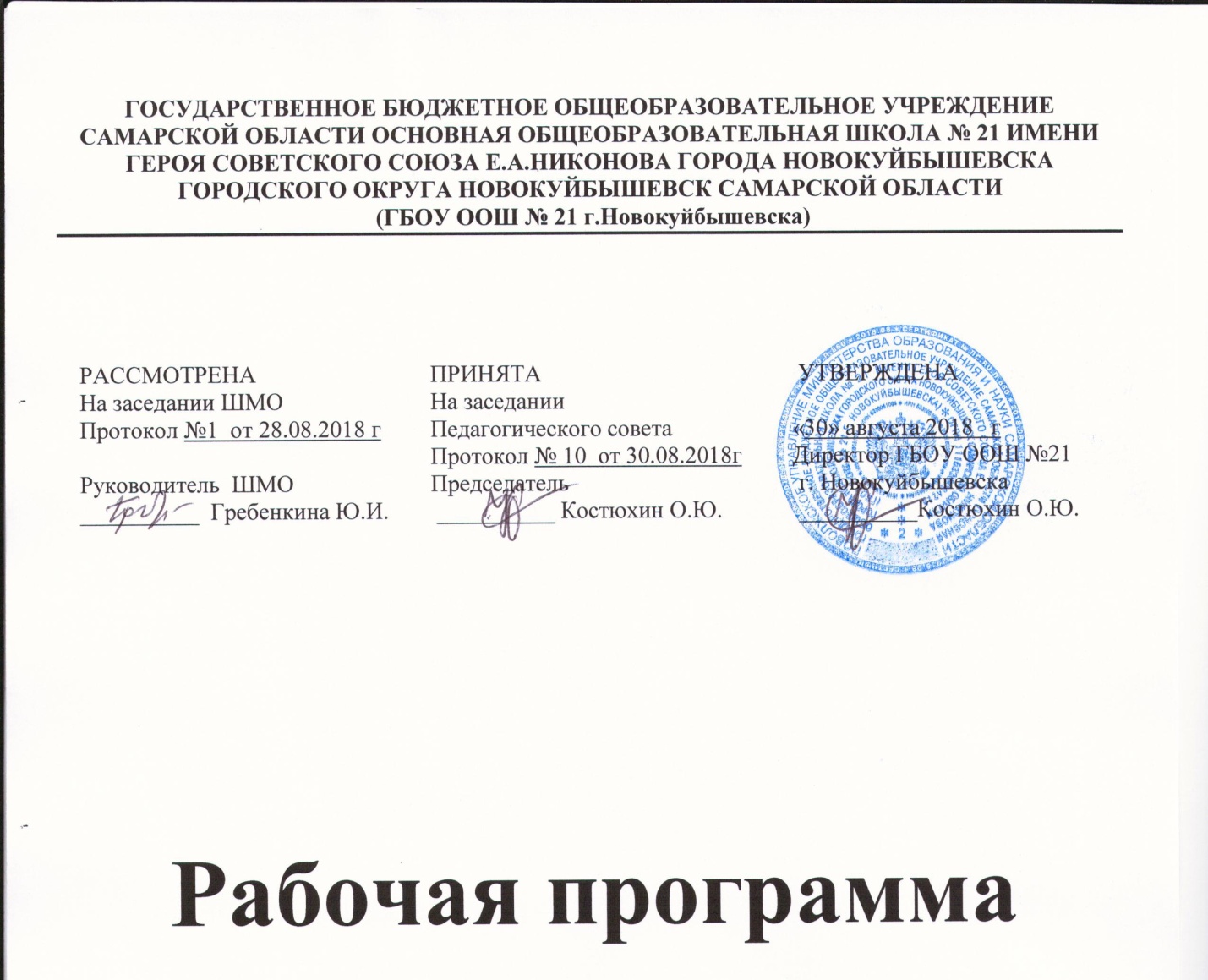 по литературе2018/2019Пояснительная запискаВведениеРабочая программа по предмету «Литература» для основной школы предназначенадля учащихся 5-9 -х классов.Программа включает четыре раздела:«Пояснительная записка», где представлены общая характеристика учебного предмета, курса; сформулированы цели изучения предмета «Литература»; описание ценностных ориентиров содержания учебного предмета; результаты изучения учебного предмета на нескольких уровнях — личностном, метапредметном и предметном; описание места учебного предмета, курса в учебном плане.«Содержание учебного предмета, курса», где представлено изучаемое содержание, объединенное в содержательные блоки.«Календарно-тематическое планирование», в котором дан перечень тем курса и число учебных часов, отводимых на изучение каждой темы, представлена характеристика основного содержания тем и основных видов деятельности ученика (на уровне учебных действий).«Учебно-методическое и материально-техническое обеспечение образовательного процесса», где дается характеристика необходимых средств обучения и учебного оборудования, обеспечивающих результативность преподавания предмета «Литература» в современной школе.Программа составлена на основе Фундаментального ядра содержания общего образования и требований к результатам основного общего образования, представленныхфедеральном государственном образовательном стандарте общего образования второго поколения. В ней также учитываются основные идеи и положения программы развития и формирования универсальных учебных действий для основного общего образования, преемственность с программой начального общего образования.Рабочая программа разработана на основе следующих нормативно­правовых документов:Закон РФ «ОБ образовании»;Федеральный государственный образовательный стандарт основного общего обра-зования;Концепция духовно-нравственного развития и воспитания личности гражданина России;Планируемые результаты основного общего образования;Примерные программы основного общего образования по учебным предметам. Литература. 5 – 9 классы;Федеральныйперечень     учебников,     утвержденных,     рекомендованных (допущенных) к использованию в образовательном процессе в образовательныхучреждениях, реализующих программы общего образования;Авторская программа по литературе под ред. В.Я Коровиной, В. П. Журавлева, В.Коровина, И. С. Збарского, В. П. Полухиной. «Просвещение», допущенная Министерством образования и науки РФ, 2008 год;Требования к оснащению образовательного процесса в соответствии с содержательным наполнением учебных предметов федерального компонента государственного образовательного стандарта (Приказ Минобрнауки России от 04.10.2010 г. N 986 г. Москва);СанПиН, 2.4.2.2821-10 «Санитарно-эпидемиологические требования к условиям и организации обучения в общеобразовательных учреждениях» (утвержденные постановлением Главного государственного санитарного врача Российской Федерации 29.12.2010 г. №189);Основная образовательная программа основного общего образования ГБОУ ООШ21 г.Новокуйбышевска.Календарно-тематический план ориентирован на использование учебника, принадлежащего УМК Литература. 5 – 9 классы (базовый уровень)»: В. Я. Коровина, В. П. Журавлев, В. И. Коровин, И. С. Збарский, В. П. Полухина. «Просвещение», 2008., рекомендованные МОН РФ к использованию в образовательном процессе в общеобразовательных учреждениях на 2018 – 2019 учебный год и, содержание которых соответствует Федеральному государственному образовательному стандарту основного общего образования:Учебники:  Полухина В.П., Коровина В.Я., Журавлев В.П.Литература. 6 класс:Учебник для общеобразовательных учреждений. В 2 ч. М.: Просвещение, 2014.Методическая литература:«Читаем, думаем, спорим... Дидактические материалы по литературе. 6 класс» (авторы-составители В. Я. Коровина, В. П. Журавлѐв, B. H. Коровин);Фонохрестоматия на CD-ROM (авторы-составители В. Я. Коровина, В. П. Журавлѐв, B. H. Коровин);Уроки литературы в 6 классе. Книга для учителя (О.А. Ерѐмина).Общая характеристика учебного предмета, курсаЛитература – базовая учебная дисциплина, Специфика литературы как школьного предмета определяется сущностью литературы как феномена культуры: литература эстетически осваивает мир, выражая богатство и многообразие человеческого бытия в художественных образах. Она обладает большой силой воздействия на читателей, приобщая их к нравственно-эстетическим ценностям нации и человечества.Программа составлена с учетом преемственности с программой начальной школы, закладывающей основы литературного образования. На ступени основного общего образования необходимо продолжать работу по совершенствованию навыка осознанного, правильного, беглого и выразительного чтения, развитию восприятия литературного текста, формированию умений читательской деятельности, воспитанию интереса к чтению и книге, потребности в общении с миром художественной литературы.Изучение литературы в основной школе направлено на достижение следующих целей:воспитание духовно развитой личности, формирование гуманистического мировоззрения, гражданского сознания, чувства патриотизма, любви и уважения к литературе и ценностям отечественной культуры;развитие эмоционального восприятия художественного текста, образного и аналитического мышления, творческого воображения, читательской культуры и понимания авторской позиции; формирование начальных представлений о специфике литературы в ряду других искусств, потребности в самостоятельном чтении художественных произведений; развитие устной и письменной речи учащихся;освоение текстов художественных произведений в единстве формы и содержания, основных историко-литературных сведений и теоретико-литературных понятий;овладение умениями чтения и анализа художественных произведений с привлечением базовых литературоведческих понятий и необходимых сведений по истории литературы; выявления в произведениях конкретно-исторического и общечеловеческого содержания; грамотного использования русского литературного языка при создании собственных устных и письменных высказываний.Основу содержания литературы как учебного предмета составляют чтение и текстуальное изучение художественных произведений, составляющих золотой фонд русской классики. Каждое классическое произведение всегда актуально, так как обращено к вечным человеческим ценностям. Школьник постигает категории добра, справедливости, чести, патриотизма, любви к человеку, семье; понимает, что национальная самобытность раскрывается в широком культурном контексте. Целостное восприятие и понимание художественного произведения, формирование умения анализировать и интерпретировать художественный текст возможно только при соответствующей эмоционально-эстетической реакции читателя. Ее качество непосредственно зависит от читательской компетенции, включающей способность наслаждаться произведениями словесного искусства, развитый художественный вкус, необходимый объем историко- и теоретико-литературных знаний и умений, отвечающий возрастным особенностям учащегося.Курс литературы опирается на следующие виды деятельности по освоению содержания художественных произведений и теоретико-литературных понятий:осознанное, творческое чтение художественных произведений разных жанров;выразительное чтение художественного текста;различные виды пересказа (подробный, краткий, выборочный, с элементами комментария, с творческим заданием);ответы на вопросы, раскрывающие знание и понимание текста произведения;заучивание наизусть стихотворных и прозаических текстов;анализ и интерпретация произведения;составление планов и написание отзывов о произведениях;написание сочинений по литературным произведениям и на основе жизненных впечатлений;целенаправленный поиск информации на основе знания ее источников и умения работать с ними.Описание ценностных ориентиров содержания учебного предметаУчебный предмет «Литература» – одна из важнейших частей образовательной области «Филология». Взаимосвязь литературы и русского языка обусловлена традициями школьного образования и глубинной связью коммуникативной и эстетической функции слова. Искусство слова раскрывает все богатство национального языка, что требует внимания к языку в его художественной функции, а освоение русского языка невозможно без постоянного обращения к художественным произведениям. Освоение литературы как учебного предмета - важнейшее условие речевой и лингвистической грамотности учащегося. Литературное образование способствует формированию его речевой культуры.Литература тесно связана с другими учебными предметами и, в первую очередь, с русским языком. Единство этих дисциплин обеспечивает, прежде всего, общий для всех филологических наук предмет изучения – слово как единица языка и речи, его функционирование в различных сферах, в том числе эстетической. Содержание обоих курсов базируется на основах фундаментальных наук (лингвистики, стилистики, литературоведения, фольклористики и др.) и предполагает постижение языка и литературы как национально-культурных ценностей. И русский язык, и литература формируют коммуникативные умения и навыки, лежащие в основе человеческой деятельности, мышления. Литература взаимодействует также с дисциплинамихудожественного цикла (музыкой, изобразительным искусством, мировой художественной культурой): на уроках литературы формируется эстетическое отношение к окружающему миру. Вместе с историей и обществознанием литература обращается к проблемам, непосредственно связанным с общественной сущностью человека, формирует историзм мышления, обогащает культурно-историческую память учащихся, не толькоспособствует освоению знаний по гуманитарным предметам, но и формирует у школьника активное отношение к действительности, к природе, ко всему окружающему миру.Одна из составляющих литературного образования – литературное творчество учащихся. Творческие работы различных жанров способствуют развитию аналитического и образного мышления школьника, в значительной мере формируя его общую культуру и социально-нравственные ориентиры.Результаты изучения учебного предметаЛичностными результатами освоения выпускниками основной школы программы по литературе являются:воспитание российской гражданской идентичности: патриотизма, любви и уважения к Отечеству, чувства гордости за свою Родину, прошлое и настоящее многонационального народа России; осознание своей этнической принадлежности, знание истории, языка, культуры своего народа, своего края, основ культурного наследия народов России и человечества; усвоение гуманистических, демократических и традиционных ценностей многонационального российского общества; воспитание чувства ответственности и долга перед Родиной;формирование ответственного отношения к учению, готовности и способности обучающихся к саморазвитию и самообразованию на основе мотивации к обучению и познанию, осознанному выбору и построению дальнейшей индивидуальной траектории образования на базе ориентировки в мире профессий и профессиональных предпочтений,учѐтом устойчивых познавательных интересов;формирование целостного мировоззрения, соответствующего современному уровню развития науки и общественной практики, учитывающего социальное, культурное, языковое, духовное многообразие современного мира;формирование осознанного, уважительного и доброжелательного отношения к другому человеку, его мнению, мировоззрению, культуре, языку, вере, гражданской позиции, к истории, культуре, религии, традициям, языкам, ценностям народов России и народов мира; готовности и способности вести диалог с другими людьми и достигать в нѐм взаимопонимания;освоение социальных норм, правил поведения, ролей и форм социальной жизни в группах и сообществах, включая взрослые и социальные сообщества; участие в школьном самоуправлении и общественной жизни в пределах возрастных компетенций с учѐтом региональных, этнокультурных, социальных и экономических особенностей;развитие морального сознания и компетентности в решении моральных проблем на основе личностного выбора, формирование нравственных чувств и нравственного поведения, осознанного и ответственного отношения к собственным поступкам;формирование коммуникативной компетентности в общении и сотрудничестве со сверстниками, старшими и младшими в процессе образовательной, общественно полезной, учебно-исследовательской, творческой и других видов деятельности;формирование основ экологической культуры на основе признания ценности жизни во всех еѐ проявлениях и необходимости ответственного, бережного отношения к окружающей среде;осознание значения семьи в жизни человека и общества, принятие ценности семейной жизни, уважительное и заботливое отношение к членам своей семьи;развитие эстетического сознания через освоение художественного наследия народов России и мира, творческой деятельности эстетического характера.Метапредметными результатами освоения выпускниками основной школы программы по литературе являются:Результаты освоения предмета «Литература»:умение самостоятельно определять цели своего обучения, ставить и формулировать для себя новые задачи в учѐбе и познавательной деятельности, развивать мотивы и интересы своей познавательной деятельности;умение самостоятельно планировать пути достижения целей, в том числе альтернативные, осознанно выбирать наиболее эффективные способы решения учебных и познавательных задач;умение соотносить свои действия с планируемыми результатами, осуществлять контроль своей деятельности в процессе достижения результата, определять способы действий в рамках предложенных условий и требований, корректировать свои действия в соответствии с изменяющейся ситуацией;умение оценивать правильность выполнения учебной задачи, собственные возможности еѐ решения;владение основами самоконтроля, самооценки, принятия решений и осуществления осознанного выбора в учебной и познавательной деятельности;умение определять понятия, создавать обобщения, устанавливать аналогии, классифицировать, самостоятельно выбирать основания и критерии для классификации, устанавливать причинно-следственные связи, строить логическое рассуждение, умозаключение (индуктивное, дедуктивное и по аналогии) и делать выводы;умение создавать, применять и преобразовывать знаки и символы, модели и схемы для решения учебных и познавательных задач;смысловое чтение;умение организовывать учебное сотрудничество и совместную деятельность с учителем и сверстниками; работать индивидуально и в группе: находить общее решение и разрешать конфликты на основе согласования позиций и учѐта интересов; формулировать, аргументировать и отстаивать своѐ мнение;умение осознанно использовать речевые средства в соответствии с задачей коммуникации, для выражения своих чувств, мыслей и потребностей; планирования и регуляции своей деятельности; владение устной и письменной речью; монологической контекстной речью;формирование и развитие компетентности в области использования информационно-коммуникационных технологий.ИКТ-компетентности обучающихся:подключать устройства ИКТ к электрическим и информационным сетям, использовать аккумуляторы;соединять устройства ИКТ (блоки компьютера, устройства сетей, принтер, проектор, сканер, измерительные устройства и т.д.) с использованием проводных и беспроводных технологий;правильно включать и выключать устройства ИКТ, входить в операционную систему и завершать работу с ней, выполнять базовые действия с экранными объектами (перемещение курсора, выделение, прямое перемещение, запоминание и вырезание);осуществлять информационное подключение к локальной сети и глобальной сети Интернет;входить в информационную среду образовательного учреждения, в том числе через Интернет, размещать в информационной среде различные информационные объекты;выводить информацию на бумагу, правильно обращаться с расходными материалами;соблюдать требования техники безопасности, гигиены, эргономики и ресурсосбережения при работе с устройствами ИКТ, в частности, учитывающее специфику работы с различными экранами;выбирать технические средства ИКТ для фиксации изображений и звуков в соответствии с поставленной целью;использовать звуковые музыкальные редакторы;формулировать вопросы к сообщению, создавать краткое описание сообщения; цитировать фрагменты сообщения;избирательно относиться к информации в окружающем информационном пространстве, отказываться от потребления ненужной информации;участвовать в обсуждении (аудиовидеофорум, текстовый форум) с использованием возможностей Интернета;использовать возможности электронной почты для информационного обмена;использовать различные приемы поиска информации в Интернете, поисковые сервисы, строить запросы для поиска информации и анализировать результаты поиска;использовать приемы поиска информации на персональном компьютере, в информационной среде учреждения;использовать различные библиотечные, в том числе электронные каталоги для поиска необходимых книг;искать информацию в различных базах данных, создавать и заполнять базы данных, в частности использовать различные определители;проектировать и организовывать свою индивидуальную и групповую деятельность, организовать свое время с использованием ИКТ;использовать возможности ИКТ в творческой деятельности, связанной с искусством;взаимодействовать в социальных сетях, работать в группе над сообщением (вики);участвовать в форумах в социальных образовательных сетях;использование возможностей интернета (игровое и театральное взаимодействие);использовать различные приемы поиска информации в Интернете в ходе учебной деятельности;анализировать результаты своей деятельности и затрачиваемых ресурсов.Планируемые результаты основ учебно-исследовательской и проектной деятельности:планировать и выполнять учебное исследование и учебный проект, используя оборудование, модели, методы и приемы, адекватные исследуемой проблеме;распознавать и ставить вопросы, ответы на которые могут быть получены путемнаучного исследования, отбирать адекватные методы исследования, формулировать вытекающие из исследования выводы;использовать такие естественнонаучные методы и приемы, как наблюдение, постановка проблемы, выдвижение «хорошей» гипотезы, эксперимент, моделирование, использование математических моделей, теоретическое обоснование, установление границ применимости модели\теорий;ясно, логично и точно излагать свою точку зрения, использовать языковые средства, адекватные обсуждаемой проблеме;самостоятельно задумывать, планировать и выполнять учебное исследование, учебный и социальный проект;использовать догадку, озарение, интуицию;целенаправленно и осознанно развивать свои коммуникативные способности;Планируемые результаты стратегии смыслового чтения и работы с текстом:ориентироваться в содержании текста и понимать его целостный смысл;находить в тексте требуемую информацию (пробегать текст глазами, определять его основные элементы, сопоставлять формы выражения информации в запросе и в самом тексте, устанавливать, являются ли они тождественными или синонимическими, находить необходимую единицу информации в тексте);решать учебно-познавательные и учебно-практические задачи, требующие полногокритического понимания текста;интерпретировать текст;откликаться на содержание текста;откликаться на форму текста: оценивать не только содержание текста, но и его форму, а в целом – мастерство его исполнения;на основе имеющихся знаний, жизненного опыта подвергать сомнению достоверность имеющейся информации, обнаруживать недостоверность получаемой информации, пробелы в информации;использовать полученный опыт восприятия информационных объектов для обогащения чувственного опыта, высказывать оценочные суждения и свою точку зрения о полученном сообщении (прочитанном тексте);анализировать изменение эмоционального состояния в процессе чтения, полученияпереработки полученной информации и ее осмысления;выявлять имплицитную информацию текста на основе сопоставления иллюстративного материала с информацией текста, анализа подтекста (использованных языковых средств и структуры текста).Предметные результаты выпускников основной школы по литературе выражаютсяследующем:понимание ключевых проблем изученных произведений русского фольклора и фольклора других народов, древнерусской литературы, литературы XVIII века, русских писателей XIX-XX веков, литературы народов России и зарубежной литературы;понимание связи литературных произведений с эпохой их написания, выявление заложенных в них вневременных, непреходящих нравственных ценностей и их современного звучания;умение анализировать литературное произведение: определять его принадлежность к одному из литературных родов и жанров; понимать и формулировать тему, идею, нравственный пафос литературного произведения; характеризовать его героев, сопоставлять героев одного или нескольких произведений;определение в произведении элементов сюжета, композиции, изобразительно-выразительных средств языка, понимание их роли в раскрытии идейно-художественного содержания произведения (элементы филологического анализа); владение элементарной литературоведческой терминологией при анализе литературного произведения;приобщение к духовно-нравственным ценностям русской литературы и культуры, сопоставление их с духовно-нравственными ценностями других народов;формулирование собственного отношения к произведениям литературы, их оценка;собственная интерпретация (в отдельных случаях) изученных литературных произведений;понимание авторской позиции и своѐ отношение к ней;восприятие на слух литературных произведений разных жанров, осмысленное чтение и адекватное восприятие;умение пересказывать прозаические произведения или их отрывки с использованием образных средств русского языка и цитат из текста, отвечать на вопросы по прослушанному или прочитанному тексту, создавать устные монологические высказывания разного типа, вести диалог;написание изложений и сочинений на темы, связанные с тематикой, проблематикой изученных произведений; классные и домашние творческие работы; рефераты на литературные и общекультурные темы;понимание образной природы литературы как явления словесного искусства; эстетическое восприятие произведений литературы; формирование эстетического вкуса;понимание русского слова в его эстетической функции, роли изобразительно-выразительных языковых средств в создании художественных образов литературных произведений.Содержание учебного курса (5-9 классы)Русский фольклорМалые жанры фольклора.Пословица как воплощение житейской мудрости, отражение народного опыта. Темы пословиц. Афористичность и поучительный характер пословиц. Поговорка как образное выражение. Загадка как метафора, вид словесной игры.Сказки (волшебные, бытовые, о животных). Сказка как выражение народной мудрости и нравственных представлений народа. Виды сказок (волшебные, бытовые, сказки о животных). Противопоставление мечты и действительности, добра и зла в сказках. Положительный герой и его противники. Персонажи-животные, чудесные предметы в сказках.Былина «Илья Муромец и Соловей-разбойник».Воплощение в образе богатыря национального характера, нравственных достоинств героя. Прославление силы, мужества, справедливости, бескорыстного служения Отечеству.Древнерусская литература«Слово о полку Игореве».«Слово...» как величайший памятник литературы Древней Руси. История открытия«Слова.». Проблема авторства. Историческая основа памятника, его сюжет. Образы русских князей. Ярославна как идеальный образ русской женщины. Образ Русской земли. Авторская позиция в «Слове.». «Золотое слово» Святослава и основная идея произведения. Соединение языческой и христианской образности. Язык произведения. Переводы «Слова.».«Житие Сергия Радонежского» (фрагменты). Духовный путь Сергия Радонежского. Идейное содержание произведения. Соответствие образа героя и его жизненного пути канону житийной литературы. Сочетание исторического, бытового и чудесного в житии. Сила духа и святость героя. Отражение композиционных, сюжетных, стилистических особенностей житийной литературы в историческом очерке Б. К. Зайцева.Русская литература XVIII в.Д. И. Фонвизин. Комедия «Недоросль» (фрагменты). Социальная и нравственная проблематика комедии. Сатирическая направленность. Проблемы воспитания, образования гражданина. «Говорящие» фамилии и имена, речевые характеристики как средства создания образов персонажей. Смысл финала комедии.Н. М. Карамзин. Повесть «Бедная Лиза». Своеобразие проблематики произведения. Отражение художественных принципов сентиментализма в повести. Конфликт истинныхложных ценностей. Изображение внутреннего мира и эмоционального состояния человека.Г. Р. Державин. Стихотворение «Памятник». Жизнеутверждающий характер поэзии Державина. Тема поэта и поэзии.Русская литература XIX в. (первая половина)И. А. Крылов. Басни «Волк и Ягнѐнок», «Свинья под Дубом», «Волк на псарне». Жанр басни, история его развития. Образы животных в басне. Аллегория как средство раскрытия определѐнных качеств человека. Выражение народной мудрости в баснях Крылова. Поучительный характер басен. Мораль в басне, формы еѐ воплощения. Своеобразие языка басен Крылова.В. А. Жуковский.  Баллада  «Светлана».  Жанр  баллады  в  творчестве  Жуковского.Источники сюжета баллады «Светлана». Образ Светланы и средства его создания. Национальные черты в образе героини. Своеобразие сюжета. Фантастика, народно-поэтические традиции, атмосфера тайны, пейзаж. Мотивы дороги и смерти. Мотив смирения и тема веры как залога торжества света над тьмой. Своеобразие финала баллады. Баллады западноевропейских поэтов в переводах Жуковского. Стихотворения «Море», «Невыразимое». Основные темы и образы поэзии Жуковского. Лирический герой романтической поэзии и его восприятие мира. Тема поэтического вдохновения. Отношение романтика к слову. Романтический образ моря. Своеобразие поэтического языка Жуковского.А. С. Грибоедов. Комедия «Горе от ума». История создания, публикации и первых постановок комедии. Прототипы. Смысл названия и проблема ума в пьесе. Особенности развития комедийной интриги. Своеобразие конфликта. Система образов. Чацкий как необычный резонѐр, предшественник «странного человека» в русской литературе. Своеобразие любовной интриги. Образ фамусовской Москвы. Художественная функция внесценических персонажей. Образность и афористичность языка. Мастерство драматургасоздании речевых характеристик действующих лиц. Конкретно-историческое и общечеловеческое в произведении. Необычность развязки, смысл финала комедии. Критика о пьесе Грибоедова.А. С. Пушкин. Стихотворения «Няне», «И. И. Пущину», «Зимнее утро», «Зимний вечер», «К ***», «Я помню чудное мгновенье», «Анчар», «Туча», «19 октября» («Роняет лес багряный свой убор.»), «К Чаадаеву», «К морю», «Пророк», «На холмах Грузии лежит ночная мгла.», «Я вас любил: любовь еще, быть может.», «Бесы», «Я памятник себе воздвиг нерукотворный.», «Осень», «Два чувства дивно близки нам.». Многообразие тем, жанров, мотивов лирики Пушкина. Мотивы дружбы, прочного союза друзей. Одухотворѐнность и чистота чувства любви. Слияние личных, философских и гражданских мотивов в лирике поэта. Единение красоты природы, красоты человека, красоты жизни в пейзажной лирике. Размышления поэта о скоротечности человеческого бытия. Тема поэта и поэзии. Вдохновение как особое состояние поэта. Философская глубина, религиозно-нравственные мотивы поздней лирики Пушкина. Особенности ритмики, метрики, строфики пушкинских стихотворений. Библейские и античные образыпоэзии Пушкина. Традиции классицизма, романтические образы и мотивы, реалистические тенденции в лирике поэта. Образы, мотивы, художественные средства русской народной поэзии в творчестве Пушкина. Образ Пушкина в русской поэзии XIX— ХХ вв.Баллада «Песнь о вещем Олеге». Интерес Пушкина к истории России. Летописный источник «Песни о вещем Олеге». Традиции народной поэзии в создании образов «Песни.». Смысл противопоставления образов Олега и кудесника. Особенности композиции произведения. Признаки жанра баллады в «Песне.». Художественные средства произведения, позволившие воссоздать атмосферу Древней Руси.Роман «Дубровский». История создания произведения. Картины жизни русского поместного дворянства. Образы Дубровского и Троекурова. Противостояние человеческих чувств и социальных обстоятельств в романе. Нравственная проблематика произведения. Образы крепостных. Изображе-ние крестьянского бунта. Образ благородного разбойника Владимира Дубровского. Традиции приключенческого романа в произведении Пушкина. Романтический характер истории любви Маши и Владимира. Средства выражения авторского отношения к героям романа.Роман «Капитанская дочка». История создания романа. Историческое исследование «История Пугачѐва» и роман «Капитанская дочка». Пугачѐв в историческом труде и в романе. Форма семейных записок как выражение частного взгляда на отечественную историю. Изображение исторических деятелей на страницах романа (Пугачѐв, Екатерина II). Главные герои романа. Становление, развитие характера, личности Петра Гринѐва. Значение образа Савельича. Нравственная красота Маши Мироновой. Образ антигероя Швабрина. Проблемы долга, чести, милосердия, нравственного выбора. Портрет и пейзажромане. Художественная функция народных песен, сказок, пословиц и поговорок. Роль эпиграфов в романе. Название и идейный смысл произведения.Повесть «Станционный смотритель». Цикл «Повести Белкина». Повествование от лица вымышленного героя как художественный приѐм. Отношение рассказчика к героям повести и формы его выражения. Образ рассказчика. Судьба Дуни и притча о блудном сыне. Изображение «маленького человека», его положения в обществе. Трагическое и гуманистическое в повести.Роман в стихах «Евгений Онегин». Замысел романа и его эволюция в процессе создания произведения. Особенности жанра и композиции «свободного романа». Единство лирического и эпического начал. Автор как идейно-композиционный и лирический центр романа. Сюжетные линии произведения и темы лирических отступлений. Автор и его герои. Образ читателя в романе. Образ Онегина, его развитие. Типическое и индивидуальное в образах Онегина и Ленского. Татьяна как «милый идеал»автора. Художественная функция эпиграфов, посвящений, снов и писем героев романа. Картины жизни русского общества: жизнь столиц и мир русской деревни. Картины родной природы. «Онегинская строфа». Особенности языка, органичное сочетание высокой поэтической речи и дружеского разговора, упоминания имен богов и героев античной мифологии и использование просторечной лексики. Реализм пушкинского романа в стихах. «Евгений Онегин» в русской критике.Трагедия «Моцарт и Сальери». Цикл маленьких трагедий- пьес о сильных личностяхнравственном законе. Проблема «гения и злодейства». Образы Моцарта и Сальери. Два типа мировосприятия, выраженные в образах главных героев трагедии. Образ слепого скрипача и его роль в развитии сюжета. Образ «чѐрного человека». Сценическая и кинематографическая судьба трагедии.М. Ю. Лермонтов. Стихотворения «Парус», «Листок», «Тучи», «Смерть Поэта», «Когда волнуется желтеющая нива...», «Дума», «Поэт» («Отделкой золотой блистает мой кинжал.»), «Молитва» («В минуту жизни трудную.»), «И скучно и грустно», «Нет, не тебя так пылко я люблю.», «Родина», «Пророк», «На севере диком стоит одиноко.», «Ангел», «Три пальмы».Основные мотивы, образы и настроения поэзии Лермонтова. Чувство трагического одиночества. Любовь как страсть, приносящая страдания. Чистота и красота поэзии как заповедные святыни сердца. «Звуки небес» и «скучные песни земли». Трагическая судьба поэта и человека в бездуховном мире. Своеобразие художественного мира поэзии Лермонтова. Характер лирического героя лермонтовской поэзии. Тема Родины, поэта и поэзии. Романтизм и реализм в лирике поэта.Стихотворение «Бородино». Историческая основа стихотворения. Изображение исторического события. Образ рядового участника сражения. Мастерство Лермонтова в создании батальных сцен. Сочетание разговорных интонаций с высоким патриотическим пафосом стихотворения.Поэма «Песня про царя Ивана Васильевича, молодого опричника и удалого купца Калашникова». Поэма об историческом прошлом Руси. Картины быта XVI в., их значение для понимания характеров и идеи поэмы. Смысл столкновения Калашникова с Кирибеевичем и Иваном Грозным. Образ Ивана Грозного и тема несправедливой власти. Защита Калашниковым человеческого достоинства. Авторская позиция в поэме. Связь поэмы с художественными традициями устного народного творчества. Сопоставление зачина поэмы и еѐ концовки. Образы гусляров. Язык и стих поэмы.Поэма «Мцыри». «Мцыри» как романтическая поэма. Романтический герой. Смысл человеческой жизни для Мцыри и для монаха. Трагическое противопоставление человекаобстоятельств. Особенности композиции поэмы. Эпиграф и сюжет поэмы. Исповедь героя как композиционный центр поэмы. Образы монастыря и окружающей природы, смысл их противопоставления. Портрет и речь героя как средства выражения авторского отношения. Смысл финала поэмы.Роман «Герой нашего времени». «Герой нашего времени» как первый психологический роман в русской литературе. Нравственно-философская проблематика произведения. Жанровое своеобразие романа. Особенности композиции романа, еѐ роль в раскрытии характера Печорина. Особенности повествования. Особое внимание к внутренней жизни человека, его мыслям, чувствам, переживаниям, самоанализу, рефлексии. Портретные и пейзажные описания как средства раскрытия психологии личности. Главный герой и второстепенные персонажи произведения. Любовь и игра в любовь в жизни Печорина. Смысл финала романа. Черты романтизма и реализма в романе. Печорин и Онегин. Роман «Герой нашего времени» в русской критике.Н. В. Гоголь. Повесть «Ночь перед Рождеством». Поэтизация картин народной жизни (праздники, обряды, гулянья). Герои повести. Кузнец Вакула и его невеста Оксана. Фольклорные традиции в создании образов. Изображение конфликта тѐмных и светлыхсил. Реальное и фантастическое в произведении. Сказочный характер фантастики. Описания украинского села и Петербурга. Характер повествования. Сочетание юмора и лиризма.Повесть «Тарас Бульба». Эпическое величие мира и героический размах жизни в повести Гоголя. Прославление высокого строя народной вольницы, боевого товарищества, самоотверженности и героизма. Единоверие, честь, патриотизм как основные идеалы запорожцев. Герои Гоголя и былинные богатыри. Тарас и его сыновья. Принцип контрастасоздании образов братьев, противопоставления в портретном описании, речевой характе-ристике. Трагизм конфликта отца и сына (Тарас и Андрий). Борьба долга и чувства в душах героев. Роль детали в раскрытии характеров героев. Смысл финала повести.Повесть «Шинель». Развитие образа «маленького человека» в русской литературе. Потеря Акакием Акакиевичем Башмач- киным лица (одиночество, косноязычие). Шинель как последняя надежда согреться в холодном, неуютном мире, тщетность этой мечты. Петербург как символ вечного холода, отчуждѐнности, бездушия. Роль фантастики в идейном замысле произведения. Гуманистический пафос повести.Комедия «Ревизор». История создания комедии и еѐ сценическая судьба. Поворот русской драматургии к социальной теме. Русское чиновничество в сатирическом изображении: разоблачение пошлости, угодливости, чинопочитания, беспринципности, взяточничества и казнокрадства, лживости. Основной конфликт комедии и стадии его развития. Особенности завязки, развития действия, кульминации и развязки. Новизна финала (немая сцена). Образ типичного уездного города. Городничий и чиновники. Женские образы в комедии. Образ Хлестакова. Хлестаковщина как общественное явление. Мастерство драматурга в создании речевых характеристик. Ремарки как форма выражения авторской позиции. Гоголь о комедии.Поэма «Мѐртвые души». История создания. Смысл названия поэмы. Система образов. Чичиков как «приобретатель», новый герой эпохи. Поэма о России. Жанровое своеобразие произведения, его связь с «Божественной комедией» Данте, плутовским романом, романом-путешествием. Причины незавершѐнности поэмы. Авторские лирические отступления в поэме, их тематика и идейный смысл. Чичиков в системе образов поэмы. Образы помещиков и чиновников, художественные средства и приѐмы их создания, образы крестьян. Образ Руси. Эволюция образа автора от сатирика к проповеднику и пророку. Своеобразие гоголевского реализма. Поэма «Мѐртвые души» в русской критике.Русская литература XIX в. (вторая половина)Ф. И. Тютчев. Стихотворения «Весенняя гроза», «Есть в осени первоначальной.», «С поляны коршун поднялся.», «Фонтан». Философская проблематика стихотворений Тютчева. Параллелизм в описании жизни природы и человека. Природные образы и средства их создания.А. А. Фет. Стихотворения «Я пришел к тебе с приветом.», «Учись у них—у дуба, у берѐзы.». Философская проблематика стихотворений Фета. Параллелизм в описании жизни природы и человека. Природные образы и средства их создания.И. С. Тургенев. Повесть «Муму». Реальная основа повести. Изображение быта и нравов крепостной России. Образ Герасима. Особенности повествования, авторская позиция. Символическое значение образа главного героя. Образ Муму. Смысл финала повести.Рассказ «Певцы». Изображение русской жизни и русских характеров в рассказе. Образ рассказчика. Авторская позиция и способы еѐ выражения в произведении.Стихотворение в прозе «Русский язык», «Два богача». Особенности идейно-эмоционального содержания стихотворений в прозе. Своеобразие ритма и языка. Авторская позиция и способы еѐ выражения.Н. А. Некрасов. Стихотворение «Крестьянские дети». Изображение жизни простогонарода. Образы крестьянских детей и средства их создания. Речевая характеристика. Особенности ритмической организации. Роль диалогов в стихотворении. Авторское отношение к героям.Л. Н. Толстой. Рассказ «Кавказский пленник». Историческая основа и сюжет рассказа. Основные эпизоды. Жилин и Костылин как два разных характера. Судьбы Жилина и Ко- стылина. Поэтичный образ Дины. Нравственная проблематика произведения, его гуманистическое звучание. Смысл названия. Поучительный характер рассказа.А. П. Чехов. Рассказы «Толстый и тонкий», «Хамелеон», «Смерть чиновника». Особенности образов персонажей в юмористических произведе-ниях. Средства создания комических ситуаций. Разоблачение трусости, лицемерия, угодничества в рассказах. Роль художественной детали. Смысл названия.Русская литература XX в. (первая половина)И. А. Бунин. Стихотворение «Густой зелѐный ельник у дороги.». Особенности изображения природы. Образ оленя и средства его создания. Тема красоты природы. Символическое значение природных образов. Пушкинские традиции в пейзажной лирике поэта.Рассказ «Подснежник». Историческая основа произведения. Тема прошлого России. Праздники и будни в жизни главного героя рассказа. Приѐмы антитезы и повтора в композиции рассказа. Смысл названия.А. И. Куприн. Рассказ «Чудесный доктор». Реальная основа и содер-жание рассказа. Образ главного героя. Смысл названия. Тема служения людям и добру. Образ доктора в русской литературе.М. Горький. Рассказ «Челкаш». Образы Челкаша и Гаврилы. Широта души, стремление к воле. Символический образ моря. Сильный человек вне истории. Противостояние сильного характера обществу.И. С. Шмелѐв. Роман «Лето Господне» (фрагменты). История создания автобиографического романа. Главные герои романа. Рождение религиозного чувства у ребѐнка. Ребѐнок и национальные традиции. Особенности повествования.А. А. Блок.	Стихотворения	«Девушка	пела	в	церковном	хоре.»,	«Родина».Лирический герой в поэзии Блока. Символика и реалистические детали в стихотворениях.Образ Родины. Музыкальность лирики Блока.В. В. Маяковский. Стихотворения «Хорошее отношение к лошадям», «Необычайное приключение, бывшее с Владимиром Маяковским летом на даче». Словотворчество и яркая метафоричность ранней лирики Маяковс-кого. Гуманистический пафос стихотворения. Одиночество лирического героя, его противопоставление толпе обывателей. Тема назначения поэзии. Своеобразие ритмики и рифмы.С. А. Есенин. Стихотворения «Гой ты, Русь, моя родная.», «Нивы сжаты, рощи голы.». Основные темы и образы поэзии Есенина. Лирический герой и мир природы. Олицетворение как основной художественный приѐм. Напевность стиха. Своеобразие метафор и сравнений в поэзии Есенина.А. А. Ахматова. Стихотворения «Перед весной бывают дни такие.», «Родная земля».Основные темы и образы поэзии Ахматовой. Роль предметной детали, еѐ многозначность.Тема Родины в стихотворении.А. П. Платонов. Рассказ «Цветок на земле». Основная тема и идейное содержание рассказа. Сказочное и реальное в сюжете произведения. Философская символика образа цветка.А. С. Грин. Повесть «Алые паруса» (фрагменты). Алые паруса как образ мечты. Мечты и реальная действительность в повести. История Ассоль. Встреча с волшебником как знак судьбы. Детство и юность Грея, его взросление и возмужание. Воплощение мечты как сюжетный приѐм. Утверждение веры в чудо как основы жизненной позиции.Символические образы моря, солнца, корабля, паруса.М. А. Булгаков. Повесть «Собачье сердце». Мифологические и литературные источники сюжета. Идея переделки человеческой природы. Образ Шарикова и «шариковщина» как социальное явление. Проблема исторической ответственности интеллигенции. Символика имѐн, названий, художественных деталей. Приѐмы сатирического изображения.Русская литература XX в. (вторая половина)A. Т. Твардовский. Поэма «Василий Тѐркин» (главы «Переправа», «Два бойца»). История создания поэмы. Изображение войны и человека на войне. Народный герой в поэме. Образ автора-повествователя. Особенности стиха поэмы, еѐ интонационное многообразие. Своеобразие жанра «книги про бойца».М. А. Шолохов. Рассказ «Судьба человека». Изображение трагедии народа в военные годы. Образ Андрея Соколова. Особенности нацио-нального характера. Тема военного подвига, непобедимости человека. Воплощение судьбы целого народа в судьбе героя произведения. Особен-ности композиции рассказа.Н. М. Рубцов. Стихотворения «Звезда полей», «В горнице». Картины природы и русского быта в стихотворениях Рубцова. Темы, образы и настроения. Лирический геройего мировосприятие.B. М. Шукшин. Рассказ «Чудик». Своеобразие шукшинских героев-«чудиков». Доброта, доверчивость и душевная красота простых, незаметных людей из народа. Столкновение с миром грубости и практической приземлѐнности. Внутренняя сила шукшинского героя.В. Г. Распутин. Рассказ «Уроки французского». Изображение трудностей послевоенного времени. События, рассказанные от лица мальчика, и авторские оценки. Образ учительницы как символ человеческой отзывчивости. Нравственная проблематика произведения.В. П. Астафьев. Рассказ «Васюткино озеро». Изображение становления характера главного героя. Самообладание маленького охотника. Мальчик в борьбе за спасение. Картины родной природы.А. И. Солженицын. Рассказ «Матрѐнин двор». Историческая и биогра-фическая основа рассказа. Изображение народной жизни. Образ рассказчика. Портрет и интерьер в рассказе. Притчевое начало, традиции житийной литературы, сказовой манеры повествования в рассказе. Нравственная проблематика. Принцип «жить не по лжи». Тема праведничества в русской литературе.Литература народов РоссииГ. Тукай. Стихотворения «Родная деревня», «Книга». Любовь к своему родному краю, верность обычаям, своей семье, традициям своего народа. Книга как «отрада из отрад», «путеводная звезда».М. Карим. Поэма «Бессмертие» (фрагменты). Героический пафос поэмы. Близость образа главного героя поэмы образу Василия Тѐркина из одноименной поэмы А. Т. Твардовского.К. Кулиев. Стихотворения «Когда на меня навалилась беда.», «Каким бы малым ни был мой народ.». Основные поэтические образы, символи-зирующие родину в стихотворениях балкарского поэта. Тема бессмертия народа, его языка, поэзии, обычаев. Поэт как вечный должник своего народа.Р. Гамзатов. Стихотворения «Мой Дагестан», «В горах джигиты ссорились, бывало.». Тема любви к родному краю. Национальный колорит стихотворений. Изображение национальных обычаев и традиций. Особен-ности художественной образности аварского поэта.Зарубежная литератураГомер. Поэма «Одиссея» (фрагмент «Одиссей у Циклопа»). Мифологи-ческая основаантичной литературы. ПриключенияОдиссея и  его спутников. Жажда странствий, познания нового. Испытания, черезкоторые	проходят	герои	эпоса.	Роль	гиперболы	как	средства	создания	образа.Метафорический смысл слова «одиссея».Данте Алигьери. Поэма «Божественная комедия» (фрагменты). Данте и его время. Дантовская модель мироздания. Трѐхчастная композиция поэмы. Тема поиска истины и идеала. Образ поэта. Изображение пороков челове-чества в первой части поэмы. Смысл названия.У. Шекспир. Трагедия «Гамлет» (сцены). Трагический характер конф-ликта. Напряжѐнная духовная жизнь героя-мыслителя. Противопостав-ление благородства мыслящей души и суетности времени. Гамлет как «вечный» образ. Тема жизни как театра.Сонет № 130 «Еѐ глаза на звезды не похожи.». Любовь и творчество как основные темы сонетов. Образ возлюбленной в сонетах Шекспира.М. Сервантес. Роман «Дон Кихот» (фрагменты). Образы благородного рыцаря и его верного слуги. Философская и нравственная проблематика романа. Авторская позиция и способы еѐ выражения. Конфликт иллюзии и реальной действительности.Д. Дефо. Роман «Робинзон Крузо» (фрагменты). Жанровое своеобразие романа. Образ Робинзона Крузо. Изображение мужества человека и его умения противостоять жизненным невзгодам. Преобразование мира как жизненная потребность человека. Образ путешественника в литературе.И. В. Гѐте. Трагедия «Фауст» (фрагменты). Народная легенда о докторе Фаусте и еѐ интерпретация в трагедии. Образы Фауста и Мефистофеля как «вечные» образы. История сделки человека с дьяволом как «бродячий» сюжет. Герой в поисках смысла жизни. Проблема и цена истинного счастья.Ж. Б. Мольер. Комедия «Мещанин во дворянстве» (сцены). Проблема-тика комедии. Основной конфликт. Образ господина Журдена. Высмеивание невежества, тщеславия и глупости главного героя. Особенности изображения комических ситуаций. Мастерство драматурга в построении диалогов, создании речевых характеристик персонажей.Дж. Г. Байрон. Стихотворение «Душа моя мрачна.». Своеобразие романтической поэзии Байрона. «Мировая скорбь» в западноевропейской поэзии. Ощущение трагического разлада героя с жизнью, окружающим его обществом. Байрон и русская литература.А. Де Сент-Экзюпери. Повесть-сказка «Маленький принц» (фрагменты). Постановка «вечных» вопросов в философской сказке. Образы повество-вателя и Маленького принца. Нравственная проблематика сказки. Мечта о разумно устроенном, красивом и справедливом мире. Непонятный мир взрослых, чуждый ребѐнку. Роль метафоры и аллегории в произведении. Символическое значение образа Маленького принца.Р. Брэдбери. Рассказ «Всѐ лето в один день». Особенности сюжета рассказа. Роль фантастического сюжета в раскрытии серьѐзных нравственных проблем. Образы детей. Смысл финала произведения.ОбзорГероический эпос. Карело-финский эпос «Калевала» (фрагменты). «Песнь о Роланде» (фрагменты). «Песнь о нибелунгах» (фрагменты). Обобщѐнное содержание образов героев народного эпоса и национальные черты. Волшебные предметы как атрибуты героя эпоса. Роль гиперболы в создании образа героя эпоса. Культурный герой.Литературная	сказка.	Х. К. Андерсен.	Сказка	«Снежная	королева».Погорельский. Сказка «Чѐрная курица, или Подземные жители». А. Н. Островский. «Снегурочка» (сцены). М. Е. Салтыков-Щедрин. Сказка «Повесть о том, как один мужик двух генералов прокормил». Сказка фольклорная и сказка литературная (авторская). Сказочные сюжеты, добрые и злые персонажи, волшебные предметы в литературной сказке. Нравственные проблемы и поучительный характер литературных сказок.Своеобразие сатирических литературных сказок.Жанр басни. Эзоп. Басни «Ворон и Лисица», «Жук и Муравей». Ж. Лафонтен. Басня «Жѐлудь и Тыква». Г. Э. Лессинг. Басня «Свинья и Дуб». История жанра басни. Сюжеты античных басен и их обработки в литературе XVII—XVIII вв. Аллегория как форма иносказания и средство раскрытия определѐнных свойств человека. Нравственные проблемы и поучительный характер басен.Жанр баллады. И. В. Гѐте. Баллада «Лесной царь». Ф. Шиллер. Баллада «Перчатка». В. Скотт. Баллада «Клятва Мойны». История жанра баллады. Жанровые признаки. Своеобразие балладного сюжета. Особая атмосфера таинственного, страшного, сверхъестественного в балладе.Жанр новеллы. П. Мериме. Новелла «Видение Карла XI». Э. А. По. Новелла «Низвержение в Мальстрѐм». О. Генри. Новелла «Дары волхвов». История жанра новеллы. Жанровые признаки. Особая роль необычного сюжета, острого конфликта, драматизма действия в новелле. Строгость еѐ построения.Жанр рассказа. Ф. М. Достоевский. Рассказ «Мальчик у Христа на ѐлке». А. П. Чехов. Рассказ «Лошадиная фамилия». М. М. Зощенко. Рассказ «Гало-ша». История жанра рассказа. Жанровые признаки. Особая роль события рассказывания. Жанровые разновидности рассказа: святочный, юмористичес-кий, научно-фантастический, детективный.Сказовое повествование. Н. С. Лесков. Сказ «Левша». П. П. Бажов. Сказ «Медной горы Хозяйка». Особенности сказовой манеры повествования. Образ повествователя. Фольклорные традиции и образы талантливых людей из народа в сказах русских писателей.Тема детства в русской и зарубежной литературе. А. П. Чехов. Рассказ «Мальчики». М. М. Пришвин. Повесть «Кладовая солнца». М. Твен. Повесть «Приключения Тома Сойера» (фрагменты). О. Генри. Новелла «Вождь Краснокожих». Образы детей в произведениях, созданных для взрослых и детей. Проблемы взаимоотношений детей с миром взрослых. Серьѐзное и смешное в окружающем мире и в детском восприятии.Русские и зарубежные писатели о животных. Ю. П. Казаков. Рассказ «Арктур — гончий пѐс». В. П. Астафьев. Рассказ «Жизнь Трезора». Дж. Лон-дон. Повесть «Белый Клык». Э. Сетон-Томпсон. Рассказ «Королевская аналостанка». Образы животных в произведениях художественной литера-туры. Нравственные проблемы в произведениях о животных. Животные в жизни и творчестве писателей-анималистов.Тема природы в русской поэзии. А. К. Толстой. Стихотворение «Осень. Обсыпается весь наш бедный сад.». А. А. Фет. Стихотворение «Чудная картина.». И. А. Бунин. Стихотворение «Листопад» (фрагмент «Лес, точно терем расписной.»). Н. А. Заболоцкий. Стихотворение «Гроза идѐт». Картины родной природы в изображении русских поэтов. Параллелизм как средство создания художественной картины жизни природы и человека.Тема родины в русской поэзии. И. С. Никитин. Стихотворение «Русь». А. К. Толстой. Стихотворение «Край ты мой, родимый край.». И. А. Бунин. Стихотворение «У птицы есть гнездо, у зверя есть нора.». И. Северянин. Стихотворение «Запевка». Образ родины в русской поэзии. Обращение поэтов к картинам русской жизни, изображению родной природы, событий отечественной истории, создание ярких образов русских людей.Военная тема в русской литературе. В. П. Катаев. Повесть «Сын полка» (фрагменты). A. Т. Твардовский. Стихотворение «Рассказ танкиста». Д. С. Самойлов. Стихотворение «Сороковые». B. В. Быков. Повесть «Обе-лиск». Идейно-эмоциональное содержание произведений, посвящѐнных военной теме. Образы русских солдат. Образы детей в произведениях о Великой Отечественной войне.Автобиографические произведения русских писателей. Л. Н. Толстой. Повесть «Детство» (фрагменты). М. Горький. Повесть «Детство» (фрагмен-ты). А. Н. Толстой.Повесть «Детство Никиты» (фрагменты). Своеобразие сюжета и образной системы в автобиографических произведениях. Жизнь, изображѐнная в восприятии ребѐнка.Сведения по теории и истории литературыЛитература как искусство словесного образа. Литература и мифология. Литература и фольклор.Художественный образ. Персонаж. Литературный герой. Героический характер. Главные и второстепенные персонажи. Лирический герой. Образы времени и пространства, природные образы, образы предметов. «Вечные» образы в литературе.Художественный вымысел. Правдоподобие и фантастика.Сюжет и композиция. Конфликт. Внутренний конфликт. Эпизод. Пейзаж. Портрет. Диалог и монолог. Внутренний монолог. Дневники, письма и сны героев. Лирические отступления. Эпилог. Лирический сюжет.Авторская позиция. Заглавие произведения. Эпиграф. «Говорящие» фамилии. Финал произведения.Тематика и проблематика. Идейно-эмоциональное содержание произве-дения. Возвышенное и низменное, прекрасное и безобразное, трагическое и комическое в литературе. Юмор. Сатира.Художественная речь. Поэзия и проза. Изобразительно-выразительные средства (эпитет, метафора, олицетворение, сравнение, гипербола, антитеза, аллегория). Символ. Гротеск. Художественная деталь. Системы стихосложе-ния. Ритм, рифма. Строфа.Литературные роды и жанры. Эпос. Лирика. Драма. Эпические жанры (рассказ, сказ, повесть, роман, роман в стихах). Лирические жанры (стихотворение, ода, элегия, послание, стихотворение в прозе). Лироэпичес-кие жанры (басня, баллада, поэма). Драматические жанры (драма, трагедия, комедия).Литературный процесс. Традиции и новаторство в литературе. Эпохи в истории мировой литературы (Античность, Средневековье, Возрождение, литература XVII, XVIII, XIX и XX вв.). Литературные направления (классицизм, сентиментализм, романтизм, реализм, модернизм).Древнерусская литература, еѐ основные жанры: слово, поучение, житие, повесть. Тема Русской земли. Идеал человека в литературе Древней Руси. Поучительный характер произведений древнерусской литературы.Русская литература XVIII в. Классицизм и его связь с идеями русского Просвещения.Сентиментализм и его обращение к изображению внутреннего мира обычного человека.Русская литература XIX в. Романтизм в русской литературе. Романти-ческий герой. Становление реализма в русской литературе XIX в. Изображение исторических событий, жизни русского дворянства и картин народной жизни. Нравственные искания героев русской литературы. Идеальный женский образ. Утверждение непреходящих жизненных ценнос-тей (вера, любовь, семья, дружба). Христианские мотивы и образы в произведениях русской литературы. Психологизм русской прозы. Основные темы и образы русской поэзии XIX в. (человек и природа, родина, любовь, назначение поэзии). Социальная и нравственная проблематика русской драматургии XIX в.Русская литература XX в. Модернизм в русской литературе. Модернистс-кие течения (символизм, футуризм, акмеизм). Поиск новых форм выражения. Словотворчество. Развитие реализма в русской литературе XX в. Изобра-жение трагических событий отечественной истории, судеб русских людей в век грандиозных потрясений, революций и войн. Обращение к традицион-ным в русской литературе жизненным ценностям. Образы родины, дома, семьи. Основные темы и образы русской поэзии XX в. (человек и природа, родина, любовь, война, назначение поэзии).Материально-техническое и учебно-методическое обеспечение учебного предмета литератураБИБЛИОТЕЧНЫЙ ФОНД (КНИГОПЕЧАТНАЯ ПРОДУКЦИЯ)ЦИФРОВЫЕ ОБРАЗОВАТЕЛЬНЫЕ РЕСУРСЫ– демонстрационный экземпляр (1 экз., кроме специально оговоренных случаев), буквой Д также обозначается все оборудование, необходимое в единственном экземпляре; Р  –  полный  комплект  (исходя  из  реальной  наполняемости  класса),  для  школ  с наполняемостью классов  свыше  25  человек  при  комплектовании  кабинета  средствамиИКТ рекомендуется исходить из 15 рабочих мест учащихся; Ф – комплект для фронтальной работы (примерно в два раза меньше, чем полный комплект, то есть не менее 1 экз. на двух учащихся),– комплект, необходимый для практической работы в группах, насчитывающих по несколько учащихся (5-7 экз)Календарно-тематическое планирование по литературе (6 класс)собственное мнение.Уважать иную точкузрения, отличную отсобственной;Регулятивные УУД:Определять учебнуюзадачу.Вносить необходимыедополнения и коррективыплан и способ действия.Устное народное творчество – 10 часовЛичностные УУД:Формироватьпознавательные мотивы.Развиватьдоброжелательность,готовность ксотрудничеству иоказанию помощи.Уметь оценивать действияперсонажей с точкизрения нарушения/соблюдения моральнойнормы.Формироватьэстетические чувства наоснове знакомства слитературнымпроизведением;Познавательные УУД:Анализироватьпроизведений малыхжанров с цельювыделения существенныхпризнаков,Выразительно читатьРазличатьпословицы ипоговорки.ИспользоватьУНТ в устных иписьменныхвысказываниях.Даватьопределенияпонятиям.Различать видысказок.Выявлятьхарактерные длянародных сказокхудожественныеприѐмы.Пересказыватьсамостоятельнопрочитанное.Использоватьсловарь исправочнуюмалые фольклорные жанры и их толковать. Различать пословицы и поговорки.Исследовать и понимать особенности разных типов загадок.Сочинять произведения заданного жанра. Коммуник-ые УУД: Использовать загадки, пословицы и поговорки в устных и письменных высказываниях. Демонстрировать владение определѐнными вербальными и невербальными средствами общения. Рецензировать устно выразительное чтение одноклассников.Уметь обосновывать собственное мнение. Уважать иную точку зрения, отличную от собственной.Участвовать в коллективном диалоге; Регулятивные УУД: Определять учебную задачу.Составлять план и алгоритм выполнения проекта.Вносить необходимыелитературу. Вести поиск незнакомых слов и определять их значение.Уметь выразить личное отношение к прочитанномуПересказ	Ноутбук,сказки.	проектор, презентацияТест по теме Ноутбук, «Фольклор». проектор,презентацияЗащитапроекта.Чтение вслух.	Ноутбук,проектор,презентациятекстов.	строенияВыразительно читатьстихотворения.Осуществлять поиск встихотворенииюмористическихэлементов.Давать устные ответына вопросы.Осуществлять поискнезнакомых слов иопределение ихзначения с помощьюсловарей и справочнойлитературы.Работать со словарѐмлитературоведческихтерминов.Коммуник-ые УУД:Эмоциональнопозитивно относиться кпроцессусотрудничества.Уметь обосновыватьсобственное мнение.Уважать иную точкузрения, отличную отсобственной.Уметь  договариваться,находить общеерешение в процессеподготовки проекта.Уметь  аргументироватьРецензировать устновыразительное чтениеодноклассников.Давать устные иписьменные ответы навопросы.Уметь обосновыватьсобственное мнение.Уважать иную точкузрения, отличную отсобственной.Эмоциональнопозитивно относиться кпроцессусотрудничества.Уметь  договариваться,находить общеерешение в процессеподготовки проекта.Уметь  аргументироватьсвоѐ предложение,убеждать и уступать.Осуществлятьвзаимоконтроль ивзаимопомощь привыполнении задания.Участвовать  вколлективном диалоге;Регулятивные УУД:Определять учебнуюзадачу. Составлятьплан и алгоритмвыполнения проекта.В. А. Жуковский. «Спящая1царевна». Сходные и различные черты сказки Жуковского и народной сказки. Герои литературной сказки, особенности сюжетабогатырях». Истоки сказкиВ. М. Гаршин: страницы1биографии. «Attalea Princeps» .Героическое и обыденное в сказке. Антитеза как основной художественный прием. Пафос произведенияМ. Ю. Лермонтов. Краткий1рассказ о поэте. «Бородино». Историческая основа стихотворения. Мастерство М. Ю. Лермонтова в создании батальных сцен.Кирилла иМефодия»урокилитературы 5-6классПересказ	Ноутбук,проектор,мультимедиа-пособие«ШколаКирилла иМефодия»урокилитературы 5-6классСамостоятельная работаОтветы навопросыЗащитапроектаВыразительн	Ноутбук,ое чтение	проектор,наизусть	мультимедиа-пособие«ШколаКирилла иМефодия»урокилитературы 5-6К. Г. Паустовский. Краткий1рассказ о писателе. Сказка«Теплый хлеб». Герои сказкиК. Г. Паустовский. «Заячьи1лапы». Сюжет и композиция рассказа. Мысль автора об ответственности человека перед природойпо пьесе-сказке С.Я Маршака.Кай и Герда. Мужество Герды в поисках Кая. Помощники Герды. Близость произведения к народной сказке. Победа добра, любви и дружбыИспользоватьразличные видыпересказов.Иллюстрироватьпримерами изученныелитературные термины.Коммун-ая УУД:Эмоциональнопозитивно относиться кпроцессусотрудничества.Осуществлятьвзаимоконтроль ивзаимопомощь привыполнении задания.Регулятивная УУД:Определять учебнуюзадачу .Вносить необходимыедополнения икоррективы в план испособ действия.НаименованияНеобходимое количествообъектов№    и средств материально-Основная школаПримечаниятехническогоОсновная школатехническогообеспечения1.1.Стандарт основногоДСтандарт по литературе,Стандарт по литературе,общего образования попримерные программы,примерные программы,литературерабочие (авторские)рабочие (авторские)программы входят в составпрограммы входят в составобязательного программно-обязательного программно-методического обеспеченияметодического обеспечениякабинета литературы.кабинета литературы.1.2.Стандарт среднегообщего образования политературе (базовыйуровень)1.3.Примерная программаДосновного общегообразования политературе1.4.Авторские программы поДлитературе1.5.Учебник-хрестоматия поКВ учебный  фонд библиотекиВ учебный  фонд библиотекилитературе. 5 кл.образовательного учрежденияобразовательного учреждения1.6.Учебник-хрестоматия поКвходят комплекты учебников,входят комплекты учебников,литературе. 6 кл.рекомендованныхрекомендованных1.7.Учебник-хрестоматия поК(допущенных) к(допущенных) клитературе. 7 кл.использованию в учебномиспользованию в учебном1.8.Учебник-хрестоматия поКпроцессе.процессе.литературе. 8 кл.При комплектацииПри комплектации1.9.Учебник и хрестоматияКПри комплектацииПри комплектациипо литературе. 9 кл.библиотечного фондабиблиотечного фонда1.10.Учебные издания,Кполными комплектами1.10.Учебные издания,Кполными комплектамисоответствующиеучебников целесообразноиспользуемымвключить в составкомплектам учебников:книгопечатной продукции,рабочие тетради,имеющейся в кабинетепрактикумы.литературы, и по несколькоХрестоматии, книги дляэкземпляров учебников извнеклассного чтения,других УМК по каждомуучебные пособия,курсу литературы. Этидидактическиеучебники могут бытьматериалы.использованы учащимися длявыполнения практическихработ, а также учителем какчасть методическогообеспечения кабинета.1.11.ДидактическиеДидактическиеФСборники познавательных иматериалы по всемуматериалы по всемуразвивающих заданий, акурсу литературыкурсу литературытакже контрольно-измери-тельные материалы поотдельным темам и курсам.1.12.ХудожественнаяХудожественнаяДОсновной фонд библиотекилитературалитератураобразовательного учреждениядолжен включатьхудожественную литературу,составляющую основуавторских программ (не менееодного текста на трехучащихся)1.13.Методические пособияМетодические пособияДпо литературе дляпо литературе дляучителяучителя1.14.Справочно-энциклопеди-Справочно-энциклопеди-Дческая литератураческая литература(Словарь(Словарьлитературоведческихлитературоведческихтерминов, словарь юноготерминов, словарь юногофилолога,филолога,Лермонтовская,Лермонтовская,ПушкинскаяПушкинскаяэнциклопедии и проч.)энциклопедии и проч.)1.15.Учебники и пособия дляУчебники и пособия дляФэлективных иэлективных ифакультативных курсовфакультативных курсов(«Зарубежная(«Зарубежнаялитература»,литература»,«Древнерусская«Древнерусскаялитература», «Искусстволитература», «Искусствоанализа художественногоанализа художественноготекста» и др.)текста» и др.)2.ПЕЧАТНЫЕ ПОСОБИЯПЕЧАТНЫЕ ПОСОБИЯ2.1.Таблицы по литературеД/ФТаблицы могут бытьпо основным разделампредставлены вкурса литературыдемонстрационном(настенном) и индивидуально-раздаточном вариантах, вполиграфических изданиях ина цифровых носителях.2.2.Портреты писателейД(русских и зарубежных)2.3.АльбомыД/ФИллюстрации могут бытьдемонстрационногопредставлены вматериала (подемонстрационномтворчеству писателей,(настенном) и индивидуально-литературнымраздаточном вариантах, внаправлениям и проч.)полиграфических изданиях ина цифровых носителях.2.4.Альбомы раздаточногоДМожет использоваться приизобразительногопостроении межпредметныхматериаласвязей (соотнесениехудожественныхпроизведений спроизведениями живописи,графики, архитектуры).3.1.Цифровые компонентыД/ПЦифровой компонент учебно-учебно-методическихметодического комплексакомплексов поможет быть ориентирован наосновным разделамсистему дистанционногокурса литературыобучения, либо носитьпроблемно-тематическийхарактер и обеспечиватьдополнительные условия дляизучения отдельныхпредметных тем и разделовстандарта. В обоих случаяхэти пособия должныпредоставлять техническуювозможность построениясистемы текущего и итоговогоконтроля уровня подготовкиучащихся.3.2.Коллекция цифровыхДКоллекция цифровыхобразовательныхобразовательных ресурсовресурсов по всемувключает комплекскурсу литературы.информационно-справочныхматериалов, объединѐнныхединой системой навигации иориентированных наразличные формыпознавательной деятельности,в т.ч. исследовательскуюпроектную работу. В составколлекции могут входитьтематические базы данных,литературные произведения,фрагменты историческихдокументов, фотографии,видео, анимация, таблицы,схемы.Цифровая энциклопедия,должна охватывать различныеразделы области филологии,содержит структурированныематериалы, организующие иподдерживающиеобразовательный процесс,включает ссылки на внешниеинформационные источники.3.3.ОбщепользовательскиеД/ПК цифровым инструментамцифровые инструментыучебной деятельностиучебной деятельностиотносятся, в частности,текстовый редактор, редакторсоздания презентаций3.4.СпециализированныеД/ПСпециализированныецифровые инструментыинструменты учебнойучебной деятельностидеятельности могут включатьследующие ресурсы:временная ось; редакторгенеалогических деревьев4.ЭКРАННО-ЗВУКОВЫЕ ПОСОБИЯ (МОГУТ БЫТЬ В ЦИФРОВОМ ВИДЕ)ЭКРАННО-ЗВУКОВЫЕ ПОСОБИЯ (МОГУТ БЫТЬ В ЦИФРОВОМ ВИДЕ)ЭКРАННО-ЗВУКОВЫЕ ПОСОБИЯ (МОГУТ БЫТЬ В ЦИФРОВОМ ВИДЕ)ЭКРАННО-ЗВУКОВЫЕ ПОСОБИЯ (МОГУТ БЫТЬ В ЦИФРОВОМ ВИДЕ)4.1.Видеофильмы поДВидеофильмы могут быть восновным разделамцифровом виде.курса литературы4.2.Аудиозаписи иДМогут быть в цифровом виде.фонохрестоматии политературе4.3.Слайды (диапозитивы)ДИнформация, содержащаясяпо литературена слайдах, может бытьпредставлена и в цифровомвиде5.ТЕХНИЧЕСКИЕ СРЕДСТВА ОБУЧЕНИЯ (СРЕДСТВА ИКТ)ТЕХНИЧЕСКИЕ СРЕДСТВА ОБУЧЕНИЯ (СРЕДСТВА ИКТ)ТЕХНИЧЕСКИЕ СРЕДСТВА ОБУЧЕНИЯ (СРЕДСТВА ИКТ)ТЕХНИЧЕСКИЕ СРЕДСТВА ОБУЧЕНИЯ (СРЕДСТВА ИКТ)5.1.5.2.Экран на штативе илиДМинимальные размеры 1,5 ×навесной1,5 м5.3.Столик для проектора5.4.МультимедийныйДОсновные техническиекомпьютертребования: графическаяоперационная система, приводдля чтения-записи компактдисков, аудио-видеовходы/выходы, возможностьвыхода в Интернет; оснащенакустическими колонками,микрофоном и наушниками; вкомплект входит пакетприкладных программ(текстовых, табличных,графических ипрезентационных).5.5.Мультимедиа проекторДМожет быть использованпроектор из общешкольнойкомплектацииДля   характеристики   количественных   показателей   используются   следующиеДля   характеристики   количественных   показателей   используются   следующиеДля   характеристики   количественных   показателей   используются   следующиеДля   характеристики   количественных   показателей   используются   следующиесимволические обозначения:символические обозначения:№Название раздела/Тема урокаКол-воДатаДатаПланируемыеПланируемыеПланируемыеПланируемыеХарактеристикаФормыМатериально-п/пчасоврезультатырезультатырезультатырезультатыосновных видовконтролятехническоедеятельностиобеспечениеучащихсяПлан.Факт.ВведениеВведениеВведениеВведение1К читателям1Личностные УУД:Личностные УУД:Личностные УУД:Личностные УУД:Ответы наНоутбук,Книга в жизни человека.Формироватьвопросы.проектор,Структурные элементы ипознавательные мотивы.познавательные мотивы.познавательные мотивы.познавательные мотивы.презентациясоздатели книги. УчебникВыражать личноеВыражать личноеВыражать личноеВыражать личноесоздатели книги. Учебникотношение котношение котношение котношение клитературы и работа с ним.отношение котношение котношение котношение клитературы и работа с ним.прочитанному в процессепрочитанному в процессепрочитанному в процессепрочитанному в процессепрочитанному в процессепрочитанному в процессепрочитанному в процессепрочитанному в процессечтения;чтения;чтения;чтения;Познавательные УУД:Познавательные УУД:Познавательные УУД:выразительно читатьвыразительно читатьвыразительно читатьвыразительно читатьтексты.тексты.тексты.тексты.Выявлять особенностиВыявлять особенностиВыявлять особенностиВыявлять особенностиучебной книги.учебной книги.учебной книги.учебной книги.Строить речевоеСтроить речевоеСтроить речевоеСтроить речевоевысказывание в устнойвысказывание в устнойвысказывание в устнойвысказывание в устнойформе.форме.форме.форме.Строить логическую цепьСтроить логическую цепьСтроить логическую цепьСтроить логическую цепьрассуждения;рассуждения;рассуждения;рассуждения;Коммуник-ные УУД:Коммуник-ные УУД:ДемонстрироватьДемонстрироватьДемонстрироватьДемонстрироватьДемонстрироватьвладение определѐннымивладение определѐннымивладение определѐннымивладение определѐннымивладение определѐннымивербальными ивербальными ивербальными ивербальными ивербальными иневербальныминевербальныминевербальныминевербальныминевербальнымисредствами общения.средствами общения.средствами общения.средствами общения.средствами общения.Участвовать вУчаствовать вУчаствовать вУчаствовать вУчаствовать вколлективном диалоге.коллективном диалоге.коллективном диалоге.коллективном диалоге.коллективном диалоге.Уметь обосновыватьУметь обосновыватьУметь обосновыватьУметь обосновыватьУметь обосновывать2Устное народное творчествоУстное народное творчество13Детский фольклор СамарскогоДетский фольклор Самарского1края. (сборникикрая. (сборникиН.П. Павперовой ,Н.П. Павперовой ,Ю.Б.Орлицкого,Ю.Б.Орлицкого,Л.А.Терентьевой)Л.А.Терентьевой)4Русские народные сказки1Сказки как вид народной прозы.Сказки как вид народной прозы.Нравственное и эстетическоеНравственное и эстетическоесодержание сказок. Сказки осодержание сказок. Сказки оживотных, волшебные, бытовые.животных, волшебные, бытовые.5«Царевна-лягушка». Народная«Царевна-лягушка». Народная1мораль в характерах и поступкахмораль в характерах и поступкахгероев. Образ невесты-героев. Образ невесты-волшебницы.волшебницы.6Иван-царевич — победительИван-царевич — победитель1житейских невзгод. Светлый ижитейских невзгод. Светлый итѐмный мир волшебной сказки.тѐмный мир волшебной сказки.7Народная мораль и поэтикаНародная мораль и поэтика1волшебной сказки. Фантастика вволшебной сказки. Фантастика вНоутбук,проектор,презентация.ВыразительнПортретыое чтение.писателейПересказсказокПланНоутбук,пересказаколонки,сказки.аудиозапись сактерскимчтением сказокЧтение влицах.Словарнаяработа.волшебной сказке.волшебной сказке.8«Иван — крестьянский сын и«Иван — крестьянский сын и1чудо-юдо». Волшебнаячудо-юдо». Волшебнаябогатырская сказкабогатырская сказкагероического содержания.героического содержания.Особенности сюжета сказки.Особенности сюжета сказки.Иван — крестьянский сын какИван — крестьянский сын каквыразитель основной мысливыразитель основной мыслисказки.сказки.9Сказки «Журавль и цапля»,Сказки «Журавль и цапля»,1«Солдатская шинель».«Солдатская шинель».Народные представления оНародные представления осправедливости, добре и зле всправедливости, добре и зле всказках о животных и бытовыхсказках о животных и бытовыхсказках.сказках.10Проект «Художники –Проект «Художники –1иллюстраторы сказок».иллюстраторы сказок».11Д.Н.Садовников. СборникД.Н.Садовников. Сборник1"Сказки и предания Самарского"Сказки и предания Самарскогокрая".края".дополнения и коррективыдополнения и коррективыдополнения и коррективыв план и способ действия .в план и способ действия .в план и способ действия .Из древнерусской литературы – 2 часаИз древнерусской литературы – 2 часаИз древнерусской литературы – 2 часаИз древнерусской литературы – 2 часа12Начало письменности у1Личностные УУД:Личностные УУД:Личностные УУД:КомментироватьПересказ,Ноутбук,восточных славян иФормироватьчтение.ответы напроектор,возникновение древнерусскойпознавательныепознавательныепознавательныеАнализироватьвопросыпрезентациялитературы. Летописание.мотивы.мотивы.мотивы.текст с позиций«Повесть временных лет» какУметь оцениватьУметь оцениватьУметь оцениватьжанра. Выявлятьлитературный памятникдействия персонажей сдействия персонажей сдействия персонажей сособенности языкаточки зренияточки зренияточки зренияи стилянарушениянарушениянарушенияпроизведения./соблюдения моральной/соблюдения моральной/соблюдения моральнойЧитать инормы.нормы.нормы.анализироватьДавать нравственнуюДавать нравственнуюДавать нравственнуютекст. Выделятьоценку поступковоценку поступковоценку поступковсредствагероев летописей.героев летописей.героев летописей.художественнойФормироватьФормироватьФормироватьвыразительности,эстетические чувства наэстетические чувства наэстетические чувства наопределять ихоснове знакомства соснове знакомства соснове знакомства сфункции в тексте.литературнымлитературнымлитературнымпроизведением;произведением;произведением;Познавательные УУД:Познавательные УУД:Выразительно читатьВыразительно читатьВыразительно читатьдревнерусские тексты вдревнерусские тексты вдревнерусские тексты всовременном переводе.современном переводе.современном переводе.Пересказывать сюжетыПересказывать сюжетыПересказывать сюжетыдревнерусскихдревнерусскихдревнерусскихлетописей.летописей.летописей.Характеризовать героевХарактеризовать героевХарактеризовать героевдревнерусскойдревнерусскойдревнерусскойлитературы.литературы.литературы.ОбсуждатьОбсуждатьОбсуждатьпроизведенияпроизведениядревнерусскогодревнерусскогоискусства наискусства надревнерусские сюжеты.древнерусские сюжеты.Осуществлять поискОсуществлять поискнезнакомых слов инезнакомых слов иопределение ихопределение ихзначения с помощьюзначения с помощьюсловарей и справочнойсловарей и справочнойлитературы.литературы.13«Подвиг отрока-киевлянина и1Коммуник-ые УУД:КомментировНоутбук,хитрость воеводы Претича».ДемонстрироватьДемонстрироватьанное чтениепроектор,Отзвуки фольклора в летописи.владениевладениелетописногомультимедиа-определѐннымиопределѐннымисказанияпособиевербальными ивербальными и«Подвиг«Школаневербальныминевербальнымиотрока-Кирилла исредствами общения.средствами общения.киевлянина иМефодия»Рецензировать устноРецензировать устнохитростьурокивыразительное чтениевыразительное чтениевоеводылитературы 5-6одноклассников.одноклассников.Претича».классУчаствовать  вУчаствовать  вСловарнаяколлективном диалоге.коллективном диалоге.работаДавать устные иДавать устные иписьменные ответы написьменные ответы навопросы.вопросы.Уметь обосновыватьУметь обосновыватьсобственное мнение.собственное мнение.Уважать иную точкуУважать иную точкузрения, отличную отзрения, отличную отсобственной.собственной.Участвовать  вУчаствовать  вколлективном диалоге.коллективном диалоге.Регулятивные УУД:Регулятивные УУД:Определять учебнуюОпределять учебнуюОпределять учебнуюОпределять учебнуюзадачу. Вноситьзадачу. Вноситьзадачу. Вноситьзадачу. Вноситьнеобходимыенеобходимыенеобходимыенеобходимыедополнения идополнения идополнения идополнения икоррективы в план икоррективы в план икоррективы в план икоррективы в план испособ действия.способ действия.способ действия.способ действия.Из литературы XVIII века – 2 часаИз литературы XVIII века – 2 часаИз литературы XVIII века – 2 часаИз литературы XVIII века – 2 часа14М. В. Ломоносов. Краткий1Личностные УУД:Личностные УУД:Личностные УУД:Личностные УУД:Читать текстВыразительнНоутбук,рассказ о жизни писателя.Формироватькомедии по ролям.ое чтение.проектор,«Случились вместе двапознавательныепознавательныепознавательныепознавательныеАнализироватьмультимедиа-Астронома в пиру…» —мотивы.мотивы.мотивы.мотивы.сцены.пособиенаучные истины в поэтическойРазвиватьРазвиватьРазвиватьРазвиватьИнсценирование.«Школаформе. Юмор в стихотворении.доброжелательность,доброжелательность,доброжелательность,доброжелательность,СопоставлятьКирилла иготовность кготовность кготовность кготовность кобразы. ВыявлятьМефодия»сотрудничеству исотрудничеству исотрудничеству исотрудничеству иособенностиурокиоказанию помощи приоказанию помощи приоказанию помощи приоказанию помощи приконфликталитературы 5-6выполнении проекта.выполнении проекта.выполнении проекта.выполнении проекта.комедии. Читать иклассФормироватьФормироватьФормироватьФормироватьанализироватьэстетические чувства наэстетические чувства наэстетические чувства наэстетические чувства насодержаниеоснове знакомства соснове знакомства соснове знакомства соснове знакомства сповести.литературнымлитературнымлитературнымлитературнымХарактеризоватьпроизведением.произведением.произведением.произведением.главных героев.Познавательные УУД:Познавательные УУД:Познавательные УУД:ОтвечатьОсуществлять поискОсуществлять поискОсуществлять поискОсуществлять поискписьменно насведений о писателе ссведений о писателе ссведений о писателе ссведений о писателе свопросы киспользованиемиспользованиемиспользованиемиспользованиеманализу. Читатьсправочной литературысправочной литературысправочной литературысправочной литературывыразительнои ресурсов Интернета.и ресурсов Интернета.и ресурсов Интернета.и ресурсов Интернета.стихотворение.ПересказыватьПересказыватьПересказыватьПересказыватьВыявлятьфрагментыфрагментыфрагментыфрагментыособенностипублицистического ипублицистического ипублицистического ипублицистического икомпозиции инаучно-популярногонаучно-популярногонаучно-популярногонаучно-популярногообразногосвоѐ предложение,своѐ предложение,своѐ предложение,убеждать и уступать.убеждать и уступать.убеждать и уступать.ОсуществлятьОсуществлятьОсуществлятьвзаимоконтроль ивзаимоконтроль ивзаимоконтроль ивзаимопомощь привзаимопомощь привзаимопомощь привыполнении задания.выполнении задания.выполнении задания.Участвовать  вУчаствовать  вУчаствовать  вколлективном диалоге.коллективном диалоге.коллективном диалоге.15Проект: «М. В. Ломоносов –Проект: «М. В. Ломоносов –Проект: «М. В. Ломоносов –1Регулятивные УУД:Регулятивные УУД:Регулятивные УУД:ЗащитаНоутбук,великий россиянин».великий россиянин».великий россиянин».проекта.проекторОпределять учебнуюОпределять учебнуюОпределять учебнуюзадачу.задачу.задачу.Составлять  план иСоставлять  план иСоставлять  план иалгоритм выполненияалгоритм выполненияалгоритм выполненияпроекта.проекта.проекта.Вносить необходимыеВносить необходимыеВносить необходимыедополнения идополнения идополнения икоррективы в план икоррективы в план икоррективы в план испособ действия.способ действия.способ действия.Из литературы XIX века – 43 часаИз литературы XIX века – 43 часаИз литературы XIX века – 43 часаИз литературы XIX века – 43 часаИз литературы XIX века – 43 часа16Русские басниРусские басни1Личностные УУД:Личностные УУД:Личностные УУД:Читать басниВыразительнНоутбук,Роды и жанры литературы.Роды и жанры литературы.Роды и жанры литературы.ФормироватьФормироватьФормироватьвыразительно.ое чтениепроектор,Жанр басни. Истоки басенногоЖанр басни. Истоки басенногоЖанр басни. Истоки басенногопознавательныепознавательныепознавательныеЧитать текст помультимедиа-жанра (Эзоп, Лафонтен,жанра (Эзоп, Лафонтен,жанра (Эзоп, Лафонтен,мотивы.мотивы.мотивы.ролям. Заучиватьпособиерусские баснописцы XVIII века).русские баснописцы XVIII века).русские баснописцы XVIII века).РазвиватьРазвиватьРазвиватьнаизусть одну из«ШколаИ. А. Крылов. Краткий рассказИ. А. Крылов. Краткий рассказИ. А. Крылов. Краткий рассказдоброжелательность,доброжелательность,доброжелательность,басен.Кирилла ио баснописце.о баснописце.о баснописце.готовность кготовность кготовность кПодготавливатьМефодия»сотрудничеству исотрудничеству исотрудничеству исамостоятельноурокиоказанию помощи.оказанию помощи.оказанию помощи.рассказ олитературы 5-6Уметь оцениватьУметь оцениватьУметь оцениватьсобытияхкласс,действия персонажей сдействия персонажей сдействия персонажей сОтечественнойпортретыточки зренияточки зренияточки зрениявойны 1812 года.баснописцевнарушениянарушениянарушенияОпределять тему,/соблюдения моральной/соблюдения моральной/соблюдения моральнойидеюнормы.нормы.нормы.произведения.ФормироватьФормироватьФормироватьВыявлятьэстетические чувства наэстетические чувства наэстетические чувства наязыковые средстваоснове знакомства соснове знакомства соснове знакомства схудожественнойлитературнымлитературнымлитературнымвыразительности.произведением;произведением;произведением;ЧитатьПознавательные УУД:Познавательные УУД:выразительноСоставлять сообщенияСоставлять сообщенияСоставлять сообщенияпоэтический текст.о баснописце и устныйо баснописце и устныйо баснописце и устныйАнализироватьрассказ о нѐм.рассказ о нѐм.рассказ о нѐм.форму иОсуществлять поискОсуществлять поискОсуществлять поисксодержаниесведений о баснописцесведений о баснописцесведений о баснописцелирическогос использованиемс использованиемс использованиемпроизведения.справочной литературысправочной литературысправочной литературыИнтерпретироватьи ресурсов Интернета.и ресурсов Интернета.и ресурсов Интернета.образ-символ.Выразительно читатьВыразительно читатьВыразительно читатьКонспектироватьбасни (в том числе побасни (в том числе побасни (в том числе покритическуюролям и наизусть).ролям и наизусть).ролям и наизусть).статью.Составлять вопросы кСоставлять вопросы кСоставлять вопросы кСоставлятьбасням.басням.басням.сюжетный план.СоставлятьСоставлятьСоставлятьЧитать роман,характеристики героевхарактеристики героевхарактеристики героевпересказывать сбасен.басен.басен.творческимАнализироватьАнализироватьАнализироватьзаданием.различные формыразличные формыразличные формыОпределять тему,выражения авторскойвыражения авторскойвыражения авторскойпроблему,позиции.позиции.позиции.проблематикуРаботать со словарѐмРаботать со словарѐмРаботать со словарѐмлитературоведческихлитературоведческихлитературоведческихтерминов.терминов.терминов.Коммун-ые УУД:Вносить необходимыедополнения икоррективы в план испособ действия17Самарские судьбы. БаснописецСамарские судьбы. Баснописец1И.И.Дмитриев.И.И.Дмитриев.18И. А. Крылов. «Свинья подИ. А. Крылов. «Свинья под1ВыразительнДубом», «Ворона и Лисица»,Дубом», «Ворона и Лисица»,ое чтение«Волк и Ягнѐнок». Осмеяние«Волк и Ягнѐнок». Осмеяниенаизустьпороков - жадности,пороков - жадности,невежества, неблагодарности,невежества, неблагодарности,хитрости, глупостихитрости, глупости19И. А. Крылов. «Волк наИ. А. Крылов. «Волк на1Беседа попсарне». Отражениепсарне». Отражениепрочитанномисторических событий в басне.исторических событий в басне.у, ответы наПатриотическая позиция автора.Патриотическая позиция автора.вопросыСвоеобразие языка басенСвоеобразие языка басенИ.А.Крылова.И.А.Крылова.20Произведения самарскихПроизведения самарских1Чтение вслухбаснописцев (Е. А. Сиротина,баснописцев (Е. А. Сиротина,И.Ф. Бондаренко)И.Ф. Бондаренко)21Проект «Герои басенПроект «Герои басен1ЗащитаИ. А. Крылова в иллюстрациях».И. А. Крылова в иллюстрациях».проекта22В. А. Жуковский: детство иВ. А. Жуковский: детство и1ВыразительнНоутбук,начало творчества. Жуковский-начало творчества. Жуковский-ое чтениепроектор,сказочник. «Спящая царевна»сказочник. «Спящая царевна»мультимедиа-пособие«ШколаКирилла иМефодия»урокилитературы 5-624Баллада В. А. Жуковского1«Кубок». Благородство ижестокость. Герои баллады.25Р. Л. Стивенсон: жизнь и1творчество. «Вересковый мед».Подвиг героя26А. С. Пушкин и Самарский1край  (посещение лекции вМузее-усадьбе А.Н. Толстого)27Годы учения. Стихотворение1«Няне». «У лукоморья дубзеленый...» (отрывок из поэмы«Руслан и Людмила»).Собирательная картинасюжетов, образов и событийнародных сказок28А. С. Пушкин. «Сказка о1мертвой царевне и о семиклассОтветы навопросыЧтениенаизустьПерсказНоутбук,проектор,мультимедиа-пособие«ШколаКирилла иМефодия»урокилитературы 5-6классВыразительнНоутбук,ое чтениеаудиозапись снаизустьактерскимчтениемстихотворения«Няне».Ответы наНоутбук,вопросыаудиозапись с29Противостояние добрых и злыхПротивостояние добрых и злыхПротивостояние добрых и злыхПротивостояние добрых и злых1сил в сказке. Царица и царевнасил в сказке. Царица и царевнасил в сказке. Царица и царевнасил в сказке. Царица и царевна(мачеха и падчерица).(мачеха и падчерица).(мачеха и падчерица).(мачеха и падчерица).Помощники царевны.Помощники царевны.Помощники царевны.Помощники царевны.Королевич Елисей и богатыри.Королевич Елисей и богатыри.Королевич Елисей и богатыри.Королевич Елисей и богатыри.30Красота внешняя и внутренняя,Красота внешняя и внутренняя,Красота внешняя и внутренняя,Красота внешняя и внутренняя,1гармоничность положительныхгармоничность положительныхгармоничность положительныхгармоничность положительныхгероев. Музыкальностьгероев. Музыкальностьгероев. Музыкальностьгероев. Музыкальностьпушкинской сказкипушкинской сказкипушкинской сказкипушкинской сказки31Проект  «Сюжет о спящейПроект  «Сюжет о спящейПроект  «Сюжет о спящейПроект  «Сюжет о спящей1царевне в сказках народовцаревне в сказках народовцаревне в сказках народовцаревне в сказках народовмира».мира».мира».мира».32Тестирование по творчествуТестирование по творчествуТестирование по творчествуТестирование по творчеству1И.А.Крылова, В.А.И.А.Крылова, В.А.И.А.Крылова, В.А.И.А.Крылова, В.А.Жуковского, А.С. Пушкина.Жуковского, А.С. Пушкина.Жуковского, А.С. Пушкина.Жуковского, А.С. Пушкина.33Русская литературная сказкаРусская литературная сказкаРусская литературная сказкаРусская литературная сказка1XIX века АнтонийXIX века АнтонийXIX века АнтонийПогорельский. СтраницыПогорельский. СтраницыПогорельский. СтраницыПогорельский. Страницыбиографии. Сказка «Чернаябиографии. Сказка «Чернаябиографии. Сказка «Чернаябиографии. Сказка «Чернаякурица, или Подземныекурица, или Подземныекурица, или Подземныекурица, или Подземныежители»жители»жители»жители»34Сказочно-условное,1фантастическое и достоверно-реальное в сказке.Нравоучительное содержание иактерскимчтениемотрывка«Сказки о …».Беседа потекстуЗащитапроектаТестПересказ,Ноутбук,ответы напроектор,вопросымультимедиа-пособие«ШколаКирилла иМефодия»урокилитературы 5-6классСамостоятельная работа.причудливый сюжет.35П.П.Ершов .Соединение1сказочно-фантастическихситуаций, художественноговымысла и реалистическойправдивости в сказке «Конѐк-Горбунок». Народный юмор,красочность и яркость языка.37Аксаковские места  Самарского1края. Сказка «Аленькийцветочек».39Образ старого солдата —1участника сражения. Сочетаниеразговорных интонаций спатриотическим пафосомстихотворения.40Самарское творчество  Дениса1ВыразительнНоутбук,ое чтениепроектор,презентацияПересказНоутбук,проектор,презентацияВыразительнНоутбук,ое чтениепроектор,наизустьмультимедиа-пособие«ШколаКирилла иМефодия»урокилитературы 5-6классОтветы навопросыДавыдова. «Бородинское поле»41Н. В. Гоголь. Краткий рассказ о1ПересказНоутбук,писателе. «Заколдованноепроектор,место» — повесть из книгимультимедиа-«Вечера на хуторе близпособиеДиканьки».«ШколаКирилла иМефодия»урокилитературы 5-6класс42Н. В. Гоголь. «Заколдованное1ПересказНоутбук,место». Поэтизация народнойаудиозапись сжизни, народных преданий.актерскимСочетание комического ичтениемлирического, светлого и«Заколдованномрачного, реального иго места».фантастического43Н. А. Некрасов. Краткий1ВыразительнНоутбук,рассказ о поэте. «Крестьянскиеое чтениепроектор,дети». Картины жизнинаизустьмультимедиа-крестьянских детей.  «Естьпособиеженщины в русских«Школаселеньях...». Поэтический образКирилла ирусской крестьянкиМефодия»урокилитературы 5-6класс44Н. А. Некрасов. «На Волге».1ВыразительнНоутбук,Картины природы и жизниое чтение,проектор,народа. Раздумья поэта о судьбебеседа помультимедиа-народа.вопросампособие«Школа45И. С. Тургенев. Краткий1рассказ о писателе. «Муму».Историко-культурный контекстрассказа. Портрет Герасима.Сравнение, гипербола46История отношений Герасима иИстория отношений Герасима и1Татьяны. Герасим и МумуТатьяны. Герасим и Муму47Духовные и нравственныеДуховные и нравственные1качества Герасима. Немотакачества Герасима. Немотаглавного героя – символ немогоглавного героя – символ немогопротеста крепостного человека.протеста крепостного человека.48Проект «Словесные портреты иПроект «Словесные портреты и1пейзажи в повести «Муму»пейзажи в повести «Муму»глазами книжных графиков.глазами книжных графиков.49А. А. Фет. Краткий рассказ оА. А. Фет. Краткий рассказ о1поэте. Стихотворения А.Фета.поэте. Стихотворения А.Фета.Краски, звуки, запахи какКраски, звуки, запахи каквоплощение красоты жизни.воплощение красоты жизни.50Л. Н. Толстой и Самарский1край.51«Кавказский пленник» —1рассказ-быль. Жилин иКостылин — два разныххарактера, две разные судьбы52Жилин и татары. Жилин и Дина.1Утверждение гуманистическихидеалов. Сюжет, композиция,идея произведения53Краткость и выразительность1языка рассказа «Кавказскийпленник».Тестирование по творчествуМ.Лермонтова, Н.Гоголя,Н.Некрасова, И.С.Тургенева,Л.Толстого.54А. П. Чехов. Краткий рассказ о1писателе.  «Хирургия».Осмеяние 1глупости иневежества героев рассказа.классПересказНоутбук,проектор,мультимедиа-пособие«ШколаКирилла иМефодия»урокилитературы 5-6классСловарнаяработаТестПересказНоутбук,проектор,мультимедиа-пособие«ШколаКирилла иМефодия»урокилитературы 5-6класс55Юмористические рассказыЮмористические рассказыЮмористические рассказы1ПересказА.П.Чехова. Речь персонажейА.П.Чехова. Речь персонажейА.П.Чехова. Речь персонажейкак средство их характеристики.как средство их характеристики.как средство их характеристики.56Поэты XIX века о Родине иПоэты XIX века о Родине и1ВыразительнНоутбук,родной природеое чтениепроектор,Образы природы в русскойОбразы природы в русскойОбразы природы в русскоймультимедиа-поэзии. Образ весны.поэзии. Образ весны.поэзии. Образ весны.пособиеФ. И. Тютчев. «Зима недаромФ. И. Тютчев. «Зима недаромФ. И. Тютчев. «Зима недаром«Школазлится...», «Весенние воды».злится...», «Весенние воды».злится...», «Весенние воды».Кирилла иА. Н. Плещеев. «Весна». ОбразА. Н. Плещеев. «Весна». ОбразА. Н. Плещеев. «Весна». ОбразМефодия»лета. И. С. Никитин. «Утро».лета. И. С. Никитин. «Утро».лета. И. С. Никитин. «Утро».урокиФ. И. Тютчев. «Как веселФ. И. Тютчев. «Как веселФ. И. Тютчев. «Как веселлитературы 5-6грохот летних бурь...»грохот летних бурь...»грохот летних бурь...»класс57Образ осени. Ф. И. Тютчев.Образ осени. Ф. И. Тютчев.Образ осени. Ф. И. Тютчев.1ВыразительнНоутбук,«Есть в осени«Есть в осени«Есть в осениое чтениепроектор,первоначальной...».первоначальной...».первоначальной...».мультимедиа-А. Н. Майков. «Ласточки».А. Н. Майков. «Ласточки».А. Н. Майков. «Ласточки».пособиеОбраз зимы. И. С. Никитин.Образ зимы. И. С. Никитин.Образ зимы. И. С. Никитин.«Школа«Зимняя ночь в деревне».«Зимняя ночь в деревне».«Зимняя ночь в деревне».Кирилла иИ. З. Суриков. «Зима»И. З. Суриков. «Зима»И. З. Суриков. «Зима»Мефодия»урокилитературы 5-6класс58Образы русской природы вОбразы русской природы вОбразы русской природы в1Анализпоэзии. Рифма, ритм. Стихи опоэзии. Рифма, ритм. Стихи опоэзии. Рифма, ритм. Стихи остихотворениродине и родной природе вродине и родной природе вродине и родной природе вяиллюстрациях.иллюстрациях.иллюстрациях.Из литературы XX века – 41 часИз литературы XX века – 41 часИз литературы XX века – 41 часИз литературы XX века – 41 часИз литературы XX века – 41 часИз литературы XX века – 41 час59И. А. Бунин: страницыИ. А. Бунин: страницыИ. А. Бунин: страницы1Личностная УУД:Личностная УУД:Читать рассказ,ПересказНоутбук,биографии. Рассказ «Косцы» какбиографии. Рассказ «Косцы» какбиографии. Рассказ «Косцы» какФормироватькраткопроектор,поэтическое воспоминание опоэтическое воспоминание опоэтическое воспоминание опознавательныепознавательныепересказывать,мультимедиа-Родинемотивы.мотивы.отвечать напособиеРазвиватьРазвиватьвопросы.«Школадоброжелательность,доброжелательность,ВыявлятьКирилла иготовность кготовность кхудожественныеМефодия»сотрудничеству исотрудничеству идетали,урокиоказанию помощи приоказанию помощи прираскрывающиелитературы 5-6работе над проектом..работе над проектом..внутреннееклассУметь оцениватьУметь оцениватьсостояние героя.действия персонажей сдействия персонажей сПодготавливатьточки зренияточки зрениясамостоятельныйнарушениянарушениякомментарий./соблюдения моральной/соблюдения моральнойЧитатьнормы.нормы.выразительно иФормироватьФормироватьанализироватьэстетические чувства наэстетические чувства напоэтический текст.основе знакомства соснове знакомства сХарактеризоватьлитературнымлитературнымлирическогопроизведением.произведением.героя.Познавательная УУД:АнализироватьОсуществлять поискОсуществлять поискритмико-сведений о писателе ссведений о писателе синтонационныйиспользованиемиспользованиемстройсправочной литературысправочной литературыстихотворения.и ресурсов Интернета.и ресурсов Интернета.Читать иСоставлять устныйСоставлять устныйобсуждатьрассказ о писателе.рассказ о писателе.нравственнуюВыразительно читатьВыразительно читатьпроблематикурассказ  ( в том числерассказ  ( в том числерассказа.по ролям).по ролям).НаходитьНаходить в текстеНаходить в текстеразвернутоенезнакомые слова,незнакомые слова,сравнение,определять их значение.определять их значение.определять егоУстно отвечать наУстно отвечать нароль ввопросы ( свопросы ( скомпозиции.использованиемиспользованиемВыявлятьцитирования).цитирования).особенностиПрименять различныеПрименять различныеавторскоговиды пересказов.виды пересказов.повествования.Характеризовать сюжетХарактеризовать сюжетПисать мини-произведения, егопроизведения, егосочинение.проблематику, идейно-проблематику, идейно-эмоциональноеэмоциональноесодержание.содержание.СопоставлятьСопоставлятьперсонажей иперсонажей исоставлять план ихсоставлять план ихсравнительнойсравнительнойхарактеристики.характеристики.Давать письменнуюДавать письменнуюсравнительнуюсравнительнуюхарактеристику героевхарактеристику героевповести.повести.Выявлять элементыВыявлять элементыкомпозиции повести.композиции повести.Составлять план ( в томСоставлять план ( в томчисле цитатный)числе цитатный)самостоятельногосамостоятельногописьменногописьменноговысказывания.высказывания.Работать со словарѐмРаботать со словарѐмлитературоведческихлитературоведческихтерминов.терминов.Коммун-ая УУД:Коммун-ая УУД:Эмоциональнопозитивно относиться кпозитивно относиться кпроцессупроцессусотрудничества.сотрудничества.Уметь обосновыватьУметь обосновыватьсобственное мнение.собственное мнение.Уважать иную точкуУважать иную точкузрения, отличную отзрения, отличную отсобственной.собственной.Уметь  договариваться,Уметь  договариваться,находить общеенаходить общеерешение в процессерешение в процессеподготовки проекта.подготовки проекта.Уметь  аргументироватьУметь  аргументироватьсвоѐ предложение,своѐ предложение,убеждать и уступать.убеждать и уступать.ОсуществлятьОсуществлятьвзаимоконтроль ивзаимоконтроль ивзаимопомощь привзаимопомощь привыполнении задания.выполнении задания.Участвовать  вУчаствовать  вколлективном диалоге.коллективном диалоге.60Рассказ «Подснежник». Тема1Регулятивная УУД:исторического прошлогоОпределять учебнуюОпределять учебнуюРоссии. Праздники и будни взадачу. Вноситьзадачу. Вноситьжизни главного героя.необходимыенеобходимыедополнения идополнения икоррективы в план икоррективы в план испособ действия.способ действия.61В. Г. Короленко. Краткий1ПересказНоутбук,рассказ о писателе.  «В дурномпроектор,обществе»мультимедиа-пособие«ШколаКирилла иМефодия»62Сюжет и композиция повестиСюжет и композиция повести1«В дурном обществе»«В дурном обществе»63Жизнь детей из благополучной иЖизнь детей из благополучной и1обездоленной семей. Вася,обездоленной семей. Вася,Валек, Маруся, Тыбурций.Валек, Маруся, Тыбурций.64Отец и сын. Взаимопонимание –Отец и сын. Взаимопонимание –1основа отношений в семье.основа отношений в семье.65Проект «Мои ровесники вПроект «Мои ровесники в1повести В.Г.Короленко «Вповести В.Г.Короленко «Вдурном обществе».дурном обществе».66С. А. Есенин. Краткий рассказ оС. А. Есенин. Краткий рассказ о1поэте. Стихотворения «Япоэте. Стихотворения «Япокинул родимый дом...»,покинул родимый дом...»,«Низкий дом с голубыми«Низкий дом с голубымиставнями ...» - поэтизацияставнями ...» - поэтизациякартин малой родины.картин малой родины.67Русская литературная сказкаРусская литературная сказкаРусская литературная сказка1XX века П. П. Бажов. КраткийXX века П. П. Бажов. КраткийXX века П. П. Бажов. Краткийрассказ о писателе. «Меднойрассказ о писателе. «Меднойрассказ о писателе. «Меднойгоры Хозяйка». Отличие сказагоры Хозяйка». Отличие сказагоры Хозяйка». Отличие сказаот сказкиот сказкиот сказкиурокилитературы 5-6классТестНоутбук,проектор,презентация.Ответы навопросыОтветы навопросыЗащитапроектаВыразительнНоутбук,ое чтениепроектор,наизустьмультимедиа-пособие«ШколаКирилла иМефодия»урокилитературы 5-6классПересказНоутбук,проектор,мультимедиа-пособие«ШколаКирилла иМефодия»урокилитературы 5-668Реальность и фантастика в сказе.1Честность, добросовестность,трудолюбие и талант главногогероя. Язык сказа.70Нравственные уроки сказки1К. Г. Паустовского «Теплыйхлеб». Реальные ифантастические события иперсонажи сказки72Литературная игра-приключение1"Тайна бронзовой вазочки"(знакомство с музеем-усадьбойклассСловарнаяработаПересказНоутбук,проектор,мультимедиа-пособие«ШколаКирилла иМефодия»урокилитературы 5-6классОтветы наНоутбук,вопросыпроектор,мультимедиа-пособие«ШколаКирилла иМефодия»урокилитературы 5-6классПересказНоутбук,проектор,презентацияА.Н. Толстого, "ДетствоА.Н. Толстого, "ДетствоНикиты")Никиты")73С. Я. Маршак: краткий рассказС. Я. Маршак: краткий рассказ1о писателе. Драма как родо писателе. Драма как родлитературы. Пьеса-сказкалитературы. Пьеса-сказка«Двенадцать месяцев»«Двенадцать месяцев»74Положительные иПоложительные и1отрицательные герои.отрицательные герои.Художественные особенностиХудожественные особенностипьесы-сказки С. Я. Маршакапьесы-сказки С. Я. Маршака75Проект:Постановка спектакляПроект:Постановка спектакля37778X. К. Андерсен: страницы1биографии. «Снежнаякоролева». Символическийсмысл фантастических образови художественных деталей всказке.80Сказки X. К. Андерсена181Ж. Санд: страницы биографии.1«О чем говорят цветы». СпорВыразительное чтение поролямОтветы навопросыЗащитапроектапроектаПересказНоутбук,проектор,мультимедиа-пособие«ШколаКирилла иМефодия»урокилитературы 5-6классБеседа повопросамВыразительное чтениеПересказНоутбук,проектор,героев о прекрасном.героев о прекрасном.презентация82А. П. Платонов: краткийА. П. Платонов: краткий1ПересказНоутбук,рассказ о писателе. «Никита».рассказ о писателе. «Никита».проектор,Быль и фантастика. ГлавныйБыль и фантастика. Главныймультимедиа-герой рассказа. Одухотворениегерой рассказа. Одухотворениепособиеприроды в воображении герояприроды в воображении героя«ШколаКирилла иМефодия»урокилитературы 5-6класс83Жизнь как борьба добра и зла.Жизнь как борьба добра и зла.1Ответы наОптимистическое восприятиеОптимистическое восприятиевопросыокружающего мираокружающего мира84Дж. Лондон: страницыДж. Лондон: страницы1ПересказНоутбук,биографии. «Сказание о Кише»биографии. «Сказание о Кише»проектор,- сказание о взрослении- сказание о взрослениимультимедиа-подростка.. Изображение жизниподростка.. Изображение жизнипособиесеверного народа.северного народа.«ШколаКирилла иМефодия»урокилитературы 5-6класс85Проект: «Герои произведенийПроект: «Герои произведений1ЗащитаДжека Лондона в экстремальныхДжека Лондона в экстремальныхпроектаситуациях»ситуациях»86В. П. Астафьев: краткийВ. П. Астафьев: краткий1Ноутбук,рассказ о писателе.рассказ о писателе.проектор,АвтобиографичностьАвтобиографичностьПересказмультимедиа-литературного произведения.литературного произведения.пособиеРассказ «Васюткино озеро»Рассказ «Васюткино озеро»«ШколаКирилла и87«Васюткино озеро». Открытие1нового озера. Становлениехарактера Васютки черезпреодоление испытаний,сложных жизненных ситуаций88Д. Дефо. «Жизнь и1удивительные приключенияРобинзона Крузо». Гимннеисчерпаемым возможностямчеловека89Проект: Робинзонада вПроект: Робинзонада вПроект: Робинзонада в1литературе и киноискусстве.литературе и киноискусстве.литературе и киноискусстве.90Контрольная работа поКонтрольная работа поКонтрольная работа по1творчеству К.Паустовского,творчеству К.Паустовского,творчеству К.Паустовского,А.Платонова, В.Астафьева.А.Платонова, В.Астафьева.А.Платонова, В.Астафьева.91«Ради жизни на земле…»«Ради жизни на земле…»«Ради жизни на земле…»1Стихотворные произведения оСтихотворные произведения оСтихотворные произведения овойне: К. М. Симонов. «Майорвойне: К. М. Симонов. «Майорвойне: К. М. Симонов. «Майорпривез мальчишку напривез мальчишку напривез мальчишку налафете...», А. Т. Твардовский.лафете...», А. Т. Твардовский.лафете...», А. Т. Твардовский.«Рассказ танкиста»«Рассказ танкиста»«Рассказ танкиста»Мефодия»урокилитературы 5-6классОтветы навопросыПересказНоутбук,проектор,мультимедиа-пособие«ШколаКирилла иМефодия»урокилитературы 5-6классЗащитапроектаКонтрольнаяработаВыразительнНоутбук,ое чтениепроектор,мультимедиа-пособие«ШколаКирилла иМефодия»урокилитературы 5-692Самарские поэты о войнеСамарские поэты о войнеСамарские поэты о войнеСамарские поэты о войне1(Владилен Кожемякин(Владилен Кожемякин(Владилен Кожемякин(Владилен Кожемякин«Фотокарточка», И.С.Павлов«Фотокарточка», И.С.Павлов«Фотокарточка», И.С.Павлов«Фотокарточка», И.С.Павлов«Дума солдата», «Вечный«Дума солдата», «Вечный«Дума солдата», «Вечный«Дума солдата», «Вечныйогонь»)огонь»)огонь»)огонь»)93Произведения о Родине,Произведения о Родине,Произведения о Родине,Произведения о Родине,1родной природе.Картина В. М. ВаснецоваКартина В. М. ВаснецоваКартина В. М. ВаснецоваКартина В. М. Васнецова«Аленушка». А. А. Прокофьев.«Аленушка». А. А. Прокофьев.«Аленушка». А. А. Прокофьев.«Аленушка». А. А. Прокофьев.«Аленушка» («Пруд заглохший«Аленушка» («Пруд заглохший«Аленушка» («Пруд заглохший«Аленушка» («Пруд заглохшийвесь в зеленой ряске...»).весь в зеленой ряске...»).весь в зеленой ряске...»).весь в зеленой ряске...»).Д. Б. Кедрин. «Аленушка»Д. Б. Кедрин. «Аленушка»Д. Б. Кедрин. «Аленушка»Д. Б. Кедрин. «Аленушка»(«Стойбище осеннего(«Стойбище осеннего(«Стойбище осеннего(«Стойбище осеннеготумана...»)тумана...»)тумана...»)тумана...»)94Н. М. Рубцов. «РоднаяН. М. Рубцов. «РоднаяН. М. Рубцов. «РоднаяН. М. Рубцов. «Родная1деревня».деревня».деревня».деревня».Дон-Аминадо. «Города и годы»Дон-Аминадо. «Города и годы»Дон-Аминадо. «Города и годы»Дон-Аминадо. «Города и годы»95«Баюн Жигулей и Волги»«Баюн Жигулей и Волги»«Баюн Жигулей и Волги»«Баюн Жигулей и Волги»1Александр ШиряевецАлександр ШиряевецАлександр ШиряевецАлександр Ширяевец96Писатели улыбаютсяПисатели улыбаются1Саша Черный. РассказыСаша Черный. РассказыСаша Черный. РассказыСаша Черный. Рассказы«Кавказский пленник», «Игорь-«Кавказский пленник», «Игорь-«Кавказский пленник», «Игорь-«Кавказский пленник», «Игорь-Робинзон». ЮморРобинзон». ЮморРобинзон». ЮморРобинзон». Юмор97М. Твен: страницы биографии.1«Приключения Тома Сойера».классВыразительное чтениеВыразительнНоутбук,ое чтениепроектор,наизустьмультимедиа-пособие«ШколаКирилла иМефодия»урокилитературы 5-6классВыразительное чтениеПересказНоутбук,проектор,мультимедиа-пособие«ШколаКирилла иМефодия»урокилитературы 5-6классПересказНоутбук,проектор,Том и Гек. Черты характераТом и Гек. Черты характерамультимедиа-Тома, раскрывшиеся вТома, раскрывшиеся впособиеотношениях с друзьямиотношениях с друзьями«ШколаКирилла иМефодия»урокилитературы 5-6класс98Дружба Тома и Бекки.Дружба Тома и Бекки.1Ответы наПричудливое сочетание вПричудливое сочетание ввопросыромане реальных жизненныхромане реальных жизненныхпроблем и игровыхпроблем и игровыхприключенческих ситуацийприключенческих ситуаций99Проект «ПамятникиПроект «Памятники1Защиталитературным героям»литературным героям»проектаУроки итогового контроля – 3 часаУроки итогового контроля – 3 часаУроки итогового контроля – 3 часаУроки итогового контроля – 3 часа100Итоговое тестированиеИтоговое тестирование1Личностная УУД:Личностная УУД:Личностная УУД:ТестированиеФормироватьпознавательныепознавательныепознавательныемотивы.мотивы.мотивы.ФормироватьФормироватьФормироватьэстетические чувства наэстетические чувства наэстетические чувства наоснове знакомства соснове знакомства соснове знакомства слитературнымлитературнымлитературнымпроизведением.произведением.произведением.101Литературный праздник.Литературный праздник.1Познавательная УУД:Познавательная УУД:Писать итоговоеОтветы на«Путешествие по стране«Путешествие по странеПредъявлятьПредъявлятьПредъявлятьтестирование.вопросыЛитературии 5 класса»Литературии 5 класса»читательские ичитательские ичитательские иНаходить вернуюисследовательскиеисследовательскиеисследовательскиеформулировкунавыки, приобретѐнныенавыки, приобретѐнныенавыки, приобретѐнныеответа.в 5 классе.в 5 классе.в 5 классе.Выразительно читать ( вВыразительно читать ( вВыразительно читать ( втом числе наизусть).том числе наизусть).том числе наизусть).102    Литературный праздник.1«Путешествие по странеЛитературии 5 класса»